                  Prof.univ.dr. ASALOŞ  NICOLETA           Curriculum vitae 2015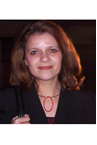                  Informaţii personaleNume / PrenumeASALOŞ NICOLETAASALOŞ NICOLETAASALOŞ NICOLETAAdresă(e)Bd. Al. Lăpuṣneanu, nr. 68, bl. LE12, sc. B, ap. 38, Constanţa, România  Bd. Al. Lăpuṣneanu, nr. 68, bl. LE12, sc. B, ap. 38, Constanţa, România  Bd. Al. Lăpuṣneanu, nr. 68, bl. LE12, sc. B, ap. 38, Constanţa, România  Telefon(oane)+40-(0)241 511 540Mobil:+40-(0)722 819089Fax(uri)+40-(0)241 511 540+40-(0)241 511 540+40-(0)241 511 540E-mail(uri)nasalos20@gmail.comnasalos20@gmail.comnasalos20@gmail.comCetăţenieRomânaRomânaRomânaData naşterii20 ianuarie197420 ianuarie197420 ianuarie1974SexFemininFemininFemininLocul de muncă vizat / Domeniul ocupaţionalUniversitatea “OVIDIUS” Constanţa, Facultatea de Ştiinţe EconomiceUniversitatea “OVIDIUS” Constanţa, Facultatea de Ştiinţe EconomiceUniversitatea “OVIDIUS” Constanţa, Facultatea de Ştiinţe Economice           Experienţa profesionalăPerioadaFuncţia sau postul ocupatActivităţi ṣi responsabilităţi principaleNumele ṣi adreasa angajatoruluiPerioadaFuncţia sau postul ocupat Activităţi şi responsabilităţi principaleNumele şi adresa angajatoruluiTipul activităţii sau sectorul de activitateOctombrie 2011-prezentDIRECTOR AL DEPARTAMENTULUI FINANŢE ŞI CONTABILITATE, Facultatea de Ştiinţe Economice, Universitatea Ovidius din ConstanţaIntocmirea statelor de funcţii ale departamentului, participarea la întocmirea planurilor de învătământ ale facultăţii, Universitatea “OVIDIUS” Constanţa, b-dul. Mamaia nr.124, cod 900527, Constanţa01 octombrie 2015-prezentProfesor universitarActivitate de predare (curs şi seminar) la disciplinele: Bazele contabilităţii, Contabilitate financiară, Standarde internaţionale de raportare financiară, Contabilitate în comerţ, turism, servicii, Contabilitate managerială, Doctrina şi deontologia profesiei contabile,  Audit financiar, Proiecte ṣi practici contabile specificeExaminare nivel cunoştinţe studenţi, Îndrumare practică de specialitate ṣi lucrări de finalizare studii licenţă ṣi masterCercetare ştiinţifică Participare la activităţi ştiinţifice, administrative şi organizatoriceUniversitatea “OVIDIUS” Constanţa, b-dul. Mamaia nr.124, cod 900527, ConstanţaÎnvăţământ superiorOctombrie 2011-prezentDIRECTOR AL DEPARTAMENTULUI FINANŢE ŞI CONTABILITATE, Facultatea de Ştiinţe Economice, Universitatea Ovidius din ConstanţaIntocmirea statelor de funcţii ale departamentului, participarea la întocmirea planurilor de învătământ ale facultăţii, Universitatea “OVIDIUS” Constanţa, b-dul. Mamaia nr.124, cod 900527, Constanţa01 octombrie 2015-prezentProfesor universitarActivitate de predare (curs şi seminar) la disciplinele: Bazele contabilităţii, Contabilitate financiară, Standarde internaţionale de raportare financiară, Contabilitate în comerţ, turism, servicii, Contabilitate managerială, Doctrina şi deontologia profesiei contabile,  Audit financiar, Proiecte ṣi practici contabile specificeExaminare nivel cunoştinţe studenţi, Îndrumare practică de specialitate ṣi lucrări de finalizare studii licenţă ṣi masterCercetare ştiinţifică Participare la activităţi ştiinţifice, administrative şi organizatoriceUniversitatea “OVIDIUS” Constanţa, b-dul. Mamaia nr.124, cod 900527, ConstanţaÎnvăţământ superiorOctombrie 2011-prezentDIRECTOR AL DEPARTAMENTULUI FINANŢE ŞI CONTABILITATE, Facultatea de Ştiinţe Economice, Universitatea Ovidius din ConstanţaIntocmirea statelor de funcţii ale departamentului, participarea la întocmirea planurilor de învătământ ale facultăţii, Universitatea “OVIDIUS” Constanţa, b-dul. Mamaia nr.124, cod 900527, Constanţa01 octombrie 2015-prezentProfesor universitarActivitate de predare (curs şi seminar) la disciplinele: Bazele contabilităţii, Contabilitate financiară, Standarde internaţionale de raportare financiară, Contabilitate în comerţ, turism, servicii, Contabilitate managerială, Doctrina şi deontologia profesiei contabile,  Audit financiar, Proiecte ṣi practici contabile specificeExaminare nivel cunoştinţe studenţi, Îndrumare practică de specialitate ṣi lucrări de finalizare studii licenţă ṣi masterCercetare ştiinţifică Participare la activităţi ştiinţifice, administrative şi organizatoriceUniversitatea “OVIDIUS” Constanţa, b-dul. Mamaia nr.124, cod 900527, ConstanţaÎnvăţământ superiorOctombrie 2011-prezentDIRECTOR AL DEPARTAMENTULUI FINANŢE ŞI CONTABILITATE, Facultatea de Ştiinţe Economice, Universitatea Ovidius din ConstanţaIntocmirea statelor de funcţii ale departamentului, participarea la întocmirea planurilor de învătământ ale facultăţii, Universitatea “OVIDIUS” Constanţa, b-dul. Mamaia nr.124, cod 900527, Constanţa01 octombrie 2015-prezentProfesor universitarActivitate de predare (curs şi seminar) la disciplinele: Bazele contabilităţii, Contabilitate financiară, Standarde internaţionale de raportare financiară, Contabilitate în comerţ, turism, servicii, Contabilitate managerială, Doctrina şi deontologia profesiei contabile,  Audit financiar, Proiecte ṣi practici contabile specificeExaminare nivel cunoştinţe studenţi, Îndrumare practică de specialitate ṣi lucrări de finalizare studii licenţă ṣi masterCercetare ştiinţifică Participare la activităţi ştiinţifice, administrative şi organizatoriceUniversitatea “OVIDIUS” Constanţa, b-dul. Mamaia nr.124, cod 900527, ConstanţaÎnvăţământ superiorOctombrie 2011-prezentDIRECTOR AL DEPARTAMENTULUI FINANŢE ŞI CONTABILITATE, Facultatea de Ştiinţe Economice, Universitatea Ovidius din ConstanţaIntocmirea statelor de funcţii ale departamentului, participarea la întocmirea planurilor de învătământ ale facultăţii, Universitatea “OVIDIUS” Constanţa, b-dul. Mamaia nr.124, cod 900527, Constanţa01 octombrie 2015-prezentProfesor universitarActivitate de predare (curs şi seminar) la disciplinele: Bazele contabilităţii, Contabilitate financiară, Standarde internaţionale de raportare financiară, Contabilitate în comerţ, turism, servicii, Contabilitate managerială, Doctrina şi deontologia profesiei contabile,  Audit financiar, Proiecte ṣi practici contabile specificeExaminare nivel cunoştinţe studenţi, Îndrumare practică de specialitate ṣi lucrări de finalizare studii licenţă ṣi masterCercetare ştiinţifică Participare la activităţi ştiinţifice, administrative şi organizatoriceUniversitatea “OVIDIUS” Constanţa, b-dul. Mamaia nr.124, cod 900527, ConstanţaÎnvăţământ superiorOctombrie 2011-prezentDIRECTOR AL DEPARTAMENTULUI FINANŢE ŞI CONTABILITATE, Facultatea de Ştiinţe Economice, Universitatea Ovidius din ConstanţaIntocmirea statelor de funcţii ale departamentului, participarea la întocmirea planurilor de învătământ ale facultăţii, Universitatea “OVIDIUS” Constanţa, b-dul. Mamaia nr.124, cod 900527, Constanţa01 octombrie 2015-prezentProfesor universitarActivitate de predare (curs şi seminar) la disciplinele: Bazele contabilităţii, Contabilitate financiară, Standarde internaţionale de raportare financiară, Contabilitate în comerţ, turism, servicii, Contabilitate managerială, Doctrina şi deontologia profesiei contabile,  Audit financiar, Proiecte ṣi practici contabile specificeExaminare nivel cunoştinţe studenţi, Îndrumare practică de specialitate ṣi lucrări de finalizare studii licenţă ṣi masterCercetare ştiinţifică Participare la activităţi ştiinţifice, administrative şi organizatoriceUniversitatea “OVIDIUS” Constanţa, b-dul. Mamaia nr.124, cod 900527, ConstanţaÎnvăţământ superiorOctombrie 2011-prezentDIRECTOR AL DEPARTAMENTULUI FINANŢE ŞI CONTABILITATE, Facultatea de Ştiinţe Economice, Universitatea Ovidius din ConstanţaIntocmirea statelor de funcţii ale departamentului, participarea la întocmirea planurilor de învătământ ale facultăţii, Universitatea “OVIDIUS” Constanţa, b-dul. Mamaia nr.124, cod 900527, Constanţa01 octombrie 2015-prezentProfesor universitarActivitate de predare (curs şi seminar) la disciplinele: Bazele contabilităţii, Contabilitate financiară, Standarde internaţionale de raportare financiară, Contabilitate în comerţ, turism, servicii, Contabilitate managerială, Doctrina şi deontologia profesiei contabile,  Audit financiar, Proiecte ṣi practici contabile specificeExaminare nivel cunoştinţe studenţi, Îndrumare practică de specialitate ṣi lucrări de finalizare studii licenţă ṣi masterCercetare ştiinţifică Participare la activităţi ştiinţifice, administrative şi organizatoriceUniversitatea “OVIDIUS” Constanţa, b-dul. Mamaia nr.124, cod 900527, ConstanţaÎnvăţământ superiorOctombrie 2011-prezentDIRECTOR AL DEPARTAMENTULUI FINANŢE ŞI CONTABILITATE, Facultatea de Ştiinţe Economice, Universitatea Ovidius din ConstanţaIntocmirea statelor de funcţii ale departamentului, participarea la întocmirea planurilor de învătământ ale facultăţii, Universitatea “OVIDIUS” Constanţa, b-dul. Mamaia nr.124, cod 900527, Constanţa01 octombrie 2015-prezentProfesor universitarActivitate de predare (curs şi seminar) la disciplinele: Bazele contabilităţii, Contabilitate financiară, Standarde internaţionale de raportare financiară, Contabilitate în comerţ, turism, servicii, Contabilitate managerială, Doctrina şi deontologia profesiei contabile,  Audit financiar, Proiecte ṣi practici contabile specificeExaminare nivel cunoştinţe studenţi, Îndrumare practică de specialitate ṣi lucrări de finalizare studii licenţă ṣi masterCercetare ştiinţifică Participare la activităţi ştiinţifice, administrative şi organizatoriceUniversitatea “OVIDIUS” Constanţa, b-dul. Mamaia nr.124, cod 900527, ConstanţaÎnvăţământ superiorOctombrie 2011-prezentDIRECTOR AL DEPARTAMENTULUI FINANŢE ŞI CONTABILITATE, Facultatea de Ştiinţe Economice, Universitatea Ovidius din ConstanţaIntocmirea statelor de funcţii ale departamentului, participarea la întocmirea planurilor de învătământ ale facultăţii, Universitatea “OVIDIUS” Constanţa, b-dul. Mamaia nr.124, cod 900527, Constanţa01 octombrie 2015-prezentProfesor universitarActivitate de predare (curs şi seminar) la disciplinele: Bazele contabilităţii, Contabilitate financiară, Standarde internaţionale de raportare financiară, Contabilitate în comerţ, turism, servicii, Contabilitate managerială, Doctrina şi deontologia profesiei contabile,  Audit financiar, Proiecte ṣi practici contabile specificeExaminare nivel cunoştinţe studenţi, Îndrumare practică de specialitate ṣi lucrări de finalizare studii licenţă ṣi masterCercetare ştiinţifică Participare la activităţi ştiinţifice, administrative şi organizatoriceUniversitatea “OVIDIUS” Constanţa, b-dul. Mamaia nr.124, cod 900527, ConstanţaÎnvăţământ superiorOctombrie 2011-prezentDIRECTOR AL DEPARTAMENTULUI FINANŢE ŞI CONTABILITATE, Facultatea de Ştiinţe Economice, Universitatea Ovidius din ConstanţaIntocmirea statelor de funcţii ale departamentului, participarea la întocmirea planurilor de învătământ ale facultăţii, Universitatea “OVIDIUS” Constanţa, b-dul. Mamaia nr.124, cod 900527, Constanţa01 octombrie 2015-prezentProfesor universitarActivitate de predare (curs şi seminar) la disciplinele: Bazele contabilităţii, Contabilitate financiară, Standarde internaţionale de raportare financiară, Contabilitate în comerţ, turism, servicii, Contabilitate managerială, Doctrina şi deontologia profesiei contabile,  Audit financiar, Proiecte ṣi practici contabile specificeExaminare nivel cunoştinţe studenţi, Îndrumare practică de specialitate ṣi lucrări de finalizare studii licenţă ṣi masterCercetare ştiinţifică Participare la activităţi ştiinţifice, administrative şi organizatoriceUniversitatea “OVIDIUS” Constanţa, b-dul. Mamaia nr.124, cod 900527, ConstanţaÎnvăţământ superiorOctombrie 2011-prezentDIRECTOR AL DEPARTAMENTULUI FINANŢE ŞI CONTABILITATE, Facultatea de Ştiinţe Economice, Universitatea Ovidius din ConstanţaIntocmirea statelor de funcţii ale departamentului, participarea la întocmirea planurilor de învătământ ale facultăţii, Universitatea “OVIDIUS” Constanţa, b-dul. Mamaia nr.124, cod 900527, Constanţa01 octombrie 2015-prezentProfesor universitarActivitate de predare (curs şi seminar) la disciplinele: Bazele contabilităţii, Contabilitate financiară, Standarde internaţionale de raportare financiară, Contabilitate în comerţ, turism, servicii, Contabilitate managerială, Doctrina şi deontologia profesiei contabile,  Audit financiar, Proiecte ṣi practici contabile specificeExaminare nivel cunoştinţe studenţi, Îndrumare practică de specialitate ṣi lucrări de finalizare studii licenţă ṣi masterCercetare ştiinţifică Participare la activităţi ştiinţifice, administrative şi organizatoriceUniversitatea “OVIDIUS” Constanţa, b-dul. Mamaia nr.124, cod 900527, ConstanţaÎnvăţământ superiorPerioada Octombrie 2008 – 1 octombrie 2015 Octombrie 2008 – 1 octombrie 2015 Octombrie 2008 – 1 octombrie 2015 Octombrie 2008 – 1 octombrie 2015 Octombrie 2008 – 1 octombrie 2015 Octombrie 2008 – 1 octombrie 2015 Octombrie 2008 – 1 octombrie 2015 Octombrie 2008 – 1 octombrie 2015 Octombrie 2008 – 1 octombrie 2015 Octombrie 2008 – 1 octombrie 2015 Octombrie 2008 – 1 octombrie 2015Funcţia sau postul ocupatConferenţiar universitarConferenţiar universitarConferenţiar universitarConferenţiar universitarConferenţiar universitarConferenţiar universitarConferenţiar universitarConferenţiar universitarConferenţiar universitarConferenţiar universitarConferenţiar universitarActivităţi şi responsabilităţi principaleActivitate de predare (curs şi seminar) la disciplinele: Bazele contabilităţii, Contabilitate financiară, Standarde internaţionale de raportare financiară, Contabilitate în comerţ, turism, servicii, Contabilitate managerială, Doctrina şi deontologia profesiei contabile,  Audit financiar, Proiecte ṣi practici contabile specifice, Contabilitatea grupurilor de societăţiExaminare nivel cunoştinţe studenţi, Îndrumare practică de specialitate ṣi lucrări de finalizare studii licenţă ṣi masterCercetare ştiinţifică Participare la activităţi ştiinţifice, administrative şi organizatoriceActivitate de predare (curs şi seminar) la disciplinele: Bazele contabilităţii, Contabilitate financiară, Standarde internaţionale de raportare financiară, Contabilitate în comerţ, turism, servicii, Contabilitate managerială, Doctrina şi deontologia profesiei contabile,  Audit financiar, Proiecte ṣi practici contabile specifice, Contabilitatea grupurilor de societăţiExaminare nivel cunoştinţe studenţi, Îndrumare practică de specialitate ṣi lucrări de finalizare studii licenţă ṣi masterCercetare ştiinţifică Participare la activităţi ştiinţifice, administrative şi organizatoriceActivitate de predare (curs şi seminar) la disciplinele: Bazele contabilităţii, Contabilitate financiară, Standarde internaţionale de raportare financiară, Contabilitate în comerţ, turism, servicii, Contabilitate managerială, Doctrina şi deontologia profesiei contabile,  Audit financiar, Proiecte ṣi practici contabile specifice, Contabilitatea grupurilor de societăţiExaminare nivel cunoştinţe studenţi, Îndrumare practică de specialitate ṣi lucrări de finalizare studii licenţă ṣi masterCercetare ştiinţifică Participare la activităţi ştiinţifice, administrative şi organizatoriceActivitate de predare (curs şi seminar) la disciplinele: Bazele contabilităţii, Contabilitate financiară, Standarde internaţionale de raportare financiară, Contabilitate în comerţ, turism, servicii, Contabilitate managerială, Doctrina şi deontologia profesiei contabile,  Audit financiar, Proiecte ṣi practici contabile specifice, Contabilitatea grupurilor de societăţiExaminare nivel cunoştinţe studenţi, Îndrumare practică de specialitate ṣi lucrări de finalizare studii licenţă ṣi masterCercetare ştiinţifică Participare la activităţi ştiinţifice, administrative şi organizatoriceActivitate de predare (curs şi seminar) la disciplinele: Bazele contabilităţii, Contabilitate financiară, Standarde internaţionale de raportare financiară, Contabilitate în comerţ, turism, servicii, Contabilitate managerială, Doctrina şi deontologia profesiei contabile,  Audit financiar, Proiecte ṣi practici contabile specifice, Contabilitatea grupurilor de societăţiExaminare nivel cunoştinţe studenţi, Îndrumare practică de specialitate ṣi lucrări de finalizare studii licenţă ṣi masterCercetare ştiinţifică Participare la activităţi ştiinţifice, administrative şi organizatoriceActivitate de predare (curs şi seminar) la disciplinele: Bazele contabilităţii, Contabilitate financiară, Standarde internaţionale de raportare financiară, Contabilitate în comerţ, turism, servicii, Contabilitate managerială, Doctrina şi deontologia profesiei contabile,  Audit financiar, Proiecte ṣi practici contabile specifice, Contabilitatea grupurilor de societăţiExaminare nivel cunoştinţe studenţi, Îndrumare practică de specialitate ṣi lucrări de finalizare studii licenţă ṣi masterCercetare ştiinţifică Participare la activităţi ştiinţifice, administrative şi organizatoriceActivitate de predare (curs şi seminar) la disciplinele: Bazele contabilităţii, Contabilitate financiară, Standarde internaţionale de raportare financiară, Contabilitate în comerţ, turism, servicii, Contabilitate managerială, Doctrina şi deontologia profesiei contabile,  Audit financiar, Proiecte ṣi practici contabile specifice, Contabilitatea grupurilor de societăţiExaminare nivel cunoştinţe studenţi, Îndrumare practică de specialitate ṣi lucrări de finalizare studii licenţă ṣi masterCercetare ştiinţifică Participare la activităţi ştiinţifice, administrative şi organizatoriceActivitate de predare (curs şi seminar) la disciplinele: Bazele contabilităţii, Contabilitate financiară, Standarde internaţionale de raportare financiară, Contabilitate în comerţ, turism, servicii, Contabilitate managerială, Doctrina şi deontologia profesiei contabile,  Audit financiar, Proiecte ṣi practici contabile specifice, Contabilitatea grupurilor de societăţiExaminare nivel cunoştinţe studenţi, Îndrumare practică de specialitate ṣi lucrări de finalizare studii licenţă ṣi masterCercetare ştiinţifică Participare la activităţi ştiinţifice, administrative şi organizatoriceActivitate de predare (curs şi seminar) la disciplinele: Bazele contabilităţii, Contabilitate financiară, Standarde internaţionale de raportare financiară, Contabilitate în comerţ, turism, servicii, Contabilitate managerială, Doctrina şi deontologia profesiei contabile,  Audit financiar, Proiecte ṣi practici contabile specifice, Contabilitatea grupurilor de societăţiExaminare nivel cunoştinţe studenţi, Îndrumare practică de specialitate ṣi lucrări de finalizare studii licenţă ṣi masterCercetare ştiinţifică Participare la activităţi ştiinţifice, administrative şi organizatoriceActivitate de predare (curs şi seminar) la disciplinele: Bazele contabilităţii, Contabilitate financiară, Standarde internaţionale de raportare financiară, Contabilitate în comerţ, turism, servicii, Contabilitate managerială, Doctrina şi deontologia profesiei contabile,  Audit financiar, Proiecte ṣi practici contabile specifice, Contabilitatea grupurilor de societăţiExaminare nivel cunoştinţe studenţi, Îndrumare practică de specialitate ṣi lucrări de finalizare studii licenţă ṣi masterCercetare ştiinţifică Participare la activităţi ştiinţifice, administrative şi organizatoriceActivitate de predare (curs şi seminar) la disciplinele: Bazele contabilităţii, Contabilitate financiară, Standarde internaţionale de raportare financiară, Contabilitate în comerţ, turism, servicii, Contabilitate managerială, Doctrina şi deontologia profesiei contabile,  Audit financiar, Proiecte ṣi practici contabile specifice, Contabilitatea grupurilor de societăţiExaminare nivel cunoştinţe studenţi, Îndrumare practică de specialitate ṣi lucrări de finalizare studii licenţă ṣi masterCercetare ştiinţifică Participare la activităţi ştiinţifice, administrative şi organizatoriceNumele şi adresa angajatoruluiUniversitatea “OVIDIUS” Constanţa, b-dul. Mamaia nr.124, cod 900527, ConstanţaUniversitatea “OVIDIUS” Constanţa, b-dul. Mamaia nr.124, cod 900527, ConstanţaUniversitatea “OVIDIUS” Constanţa, b-dul. Mamaia nr.124, cod 900527, ConstanţaUniversitatea “OVIDIUS” Constanţa, b-dul. Mamaia nr.124, cod 900527, ConstanţaUniversitatea “OVIDIUS” Constanţa, b-dul. Mamaia nr.124, cod 900527, ConstanţaUniversitatea “OVIDIUS” Constanţa, b-dul. Mamaia nr.124, cod 900527, ConstanţaUniversitatea “OVIDIUS” Constanţa, b-dul. Mamaia nr.124, cod 900527, ConstanţaUniversitatea “OVIDIUS” Constanţa, b-dul. Mamaia nr.124, cod 900527, ConstanţaUniversitatea “OVIDIUS” Constanţa, b-dul. Mamaia nr.124, cod 900527, ConstanţaUniversitatea “OVIDIUS” Constanţa, b-dul. Mamaia nr.124, cod 900527, ConstanţaUniversitatea “OVIDIUS” Constanţa, b-dul. Mamaia nr.124, cod 900527, ConstanţaTipul activităţii sau sectorul de activitateÎnvăţământ superior Învăţământ superior Învăţământ superior Învăţământ superior Învăţământ superior Învăţământ superior Învăţământ superior Învăţământ superior Învăţământ superior Învăţământ superior Învăţământ superior PerioadaMartie 2008 – Martie 2010   Martie 2008 – Martie 2010   Martie 2008 – Martie 2010   Martie 2008 – Martie 2010   Martie 2008 – Martie 2010   Martie 2008 – Martie 2010   Martie 2008 – Martie 2010   Martie 2008 – Martie 2010   Martie 2008 – Martie 2010   Martie 2008 – Martie 2010   Martie 2008 – Martie 2010   Funcţia sau postul ocupatEconomist gr.I (S)Economist gr.I (S)Economist gr.I (S)Economist gr.I (S)Economist gr.I (S)Economist gr.I (S)Economist gr.I (S)Economist gr.I (S)Economist gr.I (S)Economist gr.I (S)Economist gr.I (S)Activităţi şi responsabilităţi principaleAsigurarea gestiunii administrative ṣi financiare interne în cadrul Antenei I.N.D.E Constanţa. Activităţi şi responsabilităţi conform cu Fişa postului. Asigurarea gestiunii administrative ṣi financiare interne în cadrul Antenei I.N.D.E Constanţa. Activităţi şi responsabilităţi conform cu Fişa postului. Asigurarea gestiunii administrative ṣi financiare interne în cadrul Antenei I.N.D.E Constanţa. Activităţi şi responsabilităţi conform cu Fişa postului. Asigurarea gestiunii administrative ṣi financiare interne în cadrul Antenei I.N.D.E Constanţa. Activităţi şi responsabilităţi conform cu Fişa postului. Asigurarea gestiunii administrative ṣi financiare interne în cadrul Antenei I.N.D.E Constanţa. Activităţi şi responsabilităţi conform cu Fişa postului. Asigurarea gestiunii administrative ṣi financiare interne în cadrul Antenei I.N.D.E Constanţa. Activităţi şi responsabilităţi conform cu Fişa postului. Asigurarea gestiunii administrative ṣi financiare interne în cadrul Antenei I.N.D.E Constanţa. Activităţi şi responsabilităţi conform cu Fişa postului. Asigurarea gestiunii administrative ṣi financiare interne în cadrul Antenei I.N.D.E Constanţa. Activităţi şi responsabilităţi conform cu Fişa postului. Asigurarea gestiunii administrative ṣi financiare interne în cadrul Antenei I.N.D.E Constanţa. Activităţi şi responsabilităţi conform cu Fişa postului. Asigurarea gestiunii administrative ṣi financiare interne în cadrul Antenei I.N.D.E Constanţa. Activităţi şi responsabilităţi conform cu Fişa postului. Asigurarea gestiunii administrative ṣi financiare interne în cadrul Antenei I.N.D.E Constanţa. Activităţi şi responsabilităţi conform cu Fişa postului. Numele şi adresa angajatoruluiAcademia de Studii Economice, Bucureṣti, prin Institutul National de Dezvoltare Economică (INDE)Academia de Studii Economice, Bucureṣti, prin Institutul National de Dezvoltare Economică (INDE)Academia de Studii Economice, Bucureṣti, prin Institutul National de Dezvoltare Economică (INDE)Academia de Studii Economice, Bucureṣti, prin Institutul National de Dezvoltare Economică (INDE)Academia de Studii Economice, Bucureṣti, prin Institutul National de Dezvoltare Economică (INDE)Academia de Studii Economice, Bucureṣti, prin Institutul National de Dezvoltare Economică (INDE)Academia de Studii Economice, Bucureṣti, prin Institutul National de Dezvoltare Economică (INDE)Academia de Studii Economice, Bucureṣti, prin Institutul National de Dezvoltare Economică (INDE)Academia de Studii Economice, Bucureṣti, prin Institutul National de Dezvoltare Economică (INDE)Academia de Studii Economice, Bucureṣti, prin Institutul National de Dezvoltare Economică (INDE)Academia de Studii Economice, Bucureṣti, prin Institutul National de Dezvoltare Economică (INDE)Tipul activităţii sau sectorul de activitateInstituţie publică, organizare studii post-universitare şi cursuri de formare şi perfecţionare (Executive MBA)Instituţie publică, organizare studii post-universitare şi cursuri de formare şi perfecţionare (Executive MBA)Instituţie publică, organizare studii post-universitare şi cursuri de formare şi perfecţionare (Executive MBA)Instituţie publică, organizare studii post-universitare şi cursuri de formare şi perfecţionare (Executive MBA)Instituţie publică, organizare studii post-universitare şi cursuri de formare şi perfecţionare (Executive MBA)Instituţie publică, organizare studii post-universitare şi cursuri de formare şi perfecţionare (Executive MBA)Instituţie publică, organizare studii post-universitare şi cursuri de formare şi perfecţionare (Executive MBA)Instituţie publică, organizare studii post-universitare şi cursuri de formare şi perfecţionare (Executive MBA)Instituţie publică, organizare studii post-universitare şi cursuri de formare şi perfecţionare (Executive MBA)Instituţie publică, organizare studii post-universitare şi cursuri de formare şi perfecţionare (Executive MBA)Instituţie publică, organizare studii post-universitare şi cursuri de formare şi perfecţionare (Executive MBA)PerioadaFebruarie 2005 – Octombrie 2008 Februarie 2005 – Octombrie 2008 Februarie 2005 – Octombrie 2008 Februarie 2005 – Octombrie 2008 Februarie 2005 – Octombrie 2008 Februarie 2005 – Octombrie 2008 Februarie 2005 – Octombrie 2008 Februarie 2005 – Octombrie 2008 Februarie 2005 – Octombrie 2008 Februarie 2005 – Octombrie 2008 Februarie 2005 – Octombrie 2008 Funcţia sau postul ocupatLector universitarLector universitarLector universitarLector universitarLector universitarLector universitarLector universitarLector universitarLector universitarLector universitarLector universitarActivităţi şi responsabilităţi principaleActivitate de predare curs ṣi seminar la disciplinele: Bazele contabilităţii, Contabilitate financiară, Standarde internaţionale de raportare financiară, Contabilitate în comerţ, turism, servicii, Contabilitate managerială, Contabilitate aprofundată,  Audit financiar, Proiecte ṣi practici contabile specifice, Sisteme contabile comparateÎndrumare practică de specialitateExaminare nivel cunoştinţe studenţi, ṣi lucrări de finalizare studii licenţă ṣi masterCercetare ştiinţificăActivitate de predare curs ṣi seminar la disciplinele: Bazele contabilităţii, Contabilitate financiară, Standarde internaţionale de raportare financiară, Contabilitate în comerţ, turism, servicii, Contabilitate managerială, Contabilitate aprofundată,  Audit financiar, Proiecte ṣi practici contabile specifice, Sisteme contabile comparateÎndrumare practică de specialitateExaminare nivel cunoştinţe studenţi, ṣi lucrări de finalizare studii licenţă ṣi masterCercetare ştiinţificăActivitate de predare curs ṣi seminar la disciplinele: Bazele contabilităţii, Contabilitate financiară, Standarde internaţionale de raportare financiară, Contabilitate în comerţ, turism, servicii, Contabilitate managerială, Contabilitate aprofundată,  Audit financiar, Proiecte ṣi practici contabile specifice, Sisteme contabile comparateÎndrumare practică de specialitateExaminare nivel cunoştinţe studenţi, ṣi lucrări de finalizare studii licenţă ṣi masterCercetare ştiinţificăActivitate de predare curs ṣi seminar la disciplinele: Bazele contabilităţii, Contabilitate financiară, Standarde internaţionale de raportare financiară, Contabilitate în comerţ, turism, servicii, Contabilitate managerială, Contabilitate aprofundată,  Audit financiar, Proiecte ṣi practici contabile specifice, Sisteme contabile comparateÎndrumare practică de specialitateExaminare nivel cunoştinţe studenţi, ṣi lucrări de finalizare studii licenţă ṣi masterCercetare ştiinţificăActivitate de predare curs ṣi seminar la disciplinele: Bazele contabilităţii, Contabilitate financiară, Standarde internaţionale de raportare financiară, Contabilitate în comerţ, turism, servicii, Contabilitate managerială, Contabilitate aprofundată,  Audit financiar, Proiecte ṣi practici contabile specifice, Sisteme contabile comparateÎndrumare practică de specialitateExaminare nivel cunoştinţe studenţi, ṣi lucrări de finalizare studii licenţă ṣi masterCercetare ştiinţificăActivitate de predare curs ṣi seminar la disciplinele: Bazele contabilităţii, Contabilitate financiară, Standarde internaţionale de raportare financiară, Contabilitate în comerţ, turism, servicii, Contabilitate managerială, Contabilitate aprofundată,  Audit financiar, Proiecte ṣi practici contabile specifice, Sisteme contabile comparateÎndrumare practică de specialitateExaminare nivel cunoştinţe studenţi, ṣi lucrări de finalizare studii licenţă ṣi masterCercetare ştiinţificăActivitate de predare curs ṣi seminar la disciplinele: Bazele contabilităţii, Contabilitate financiară, Standarde internaţionale de raportare financiară, Contabilitate în comerţ, turism, servicii, Contabilitate managerială, Contabilitate aprofundată,  Audit financiar, Proiecte ṣi practici contabile specifice, Sisteme contabile comparateÎndrumare practică de specialitateExaminare nivel cunoştinţe studenţi, ṣi lucrări de finalizare studii licenţă ṣi masterCercetare ştiinţificăActivitate de predare curs ṣi seminar la disciplinele: Bazele contabilităţii, Contabilitate financiară, Standarde internaţionale de raportare financiară, Contabilitate în comerţ, turism, servicii, Contabilitate managerială, Contabilitate aprofundată,  Audit financiar, Proiecte ṣi practici contabile specifice, Sisteme contabile comparateÎndrumare practică de specialitateExaminare nivel cunoştinţe studenţi, ṣi lucrări de finalizare studii licenţă ṣi masterCercetare ştiinţificăActivitate de predare curs ṣi seminar la disciplinele: Bazele contabilităţii, Contabilitate financiară, Standarde internaţionale de raportare financiară, Contabilitate în comerţ, turism, servicii, Contabilitate managerială, Contabilitate aprofundată,  Audit financiar, Proiecte ṣi practici contabile specifice, Sisteme contabile comparateÎndrumare practică de specialitateExaminare nivel cunoştinţe studenţi, ṣi lucrări de finalizare studii licenţă ṣi masterCercetare ştiinţificăActivitate de predare curs ṣi seminar la disciplinele: Bazele contabilităţii, Contabilitate financiară, Standarde internaţionale de raportare financiară, Contabilitate în comerţ, turism, servicii, Contabilitate managerială, Contabilitate aprofundată,  Audit financiar, Proiecte ṣi practici contabile specifice, Sisteme contabile comparateÎndrumare practică de specialitateExaminare nivel cunoştinţe studenţi, ṣi lucrări de finalizare studii licenţă ṣi masterCercetare ştiinţificăActivitate de predare curs ṣi seminar la disciplinele: Bazele contabilităţii, Contabilitate financiară, Standarde internaţionale de raportare financiară, Contabilitate în comerţ, turism, servicii, Contabilitate managerială, Contabilitate aprofundată,  Audit financiar, Proiecte ṣi practici contabile specifice, Sisteme contabile comparateÎndrumare practică de specialitateExaminare nivel cunoştinţe studenţi, ṣi lucrări de finalizare studii licenţă ṣi masterCercetare ştiinţificăNumele şi adresa angajatoruluiUniversitatea “OVIDIUS” Constanţa, b-dul. Mamaia nr.124, cod 900579, ConstanţaUniversitatea “OVIDIUS” Constanţa, b-dul. Mamaia nr.124, cod 900579, ConstanţaUniversitatea “OVIDIUS” Constanţa, b-dul. Mamaia nr.124, cod 900579, ConstanţaUniversitatea “OVIDIUS” Constanţa, b-dul. Mamaia nr.124, cod 900579, ConstanţaUniversitatea “OVIDIUS” Constanţa, b-dul. Mamaia nr.124, cod 900579, ConstanţaUniversitatea “OVIDIUS” Constanţa, b-dul. Mamaia nr.124, cod 900579, ConstanţaUniversitatea “OVIDIUS” Constanţa, b-dul. Mamaia nr.124, cod 900579, ConstanţaUniversitatea “OVIDIUS” Constanţa, b-dul. Mamaia nr.124, cod 900579, ConstanţaUniversitatea “OVIDIUS” Constanţa, b-dul. Mamaia nr.124, cod 900579, ConstanţaUniversitatea “OVIDIUS” Constanţa, b-dul. Mamaia nr.124, cod 900579, ConstanţaUniversitatea “OVIDIUS” Constanţa, b-dul. Mamaia nr.124, cod 900579, ConstanţaTipul activităţii sau sectorul de activitateÎnvăţământ superiorÎnvăţământ superiorÎnvăţământ superiorÎnvăţământ superiorÎnvăţământ superiorÎnvăţământ superiorÎnvăţământ superiorÎnvăţământ superiorÎnvăţământ superiorÎnvăţământ superiorÎnvăţământ superiorPerioadaFebruarie 2002 – Februarie 2005 Februarie 2002 – Februarie 2005 Februarie 2002 – Februarie 2005 Februarie 2002 – Februarie 2005 Februarie 2002 – Februarie 2005 Februarie 2002 – Februarie 2005 Februarie 2002 – Februarie 2005 Februarie 2002 – Februarie 2005 Februarie 2002 – Februarie 2005 Februarie 2002 – Februarie 2005 Februarie 2002 – Februarie 2005 Funcţia sau postul ocupatAsistent universitarAsistent universitarAsistent universitarAsistent universitarAsistent universitarAsistent universitarAsistent universitarAsistent universitarAsistent universitarAsistent universitarAsistent universitarActivităţi şi responsabilităţi principaleActivitate didactică de seminar la disciplinele: Bazele contabilităţii, Contabilitate financiară fundamental, Contabilitate în comerţ, turism, servicii, Contabilitate managerială, Contabilitate financiară aprofundată,  Audit financiar, Politici ṣi opţiuni contabileÎndrumare practică de specialitateExaminare nivel cunoştinţe studenţi,Cercetare ştiinţificăActivitate didactică de seminar la disciplinele: Bazele contabilităţii, Contabilitate financiară fundamental, Contabilitate în comerţ, turism, servicii, Contabilitate managerială, Contabilitate financiară aprofundată,  Audit financiar, Politici ṣi opţiuni contabileÎndrumare practică de specialitateExaminare nivel cunoştinţe studenţi,Cercetare ştiinţificăActivitate didactică de seminar la disciplinele: Bazele contabilităţii, Contabilitate financiară fundamental, Contabilitate în comerţ, turism, servicii, Contabilitate managerială, Contabilitate financiară aprofundată,  Audit financiar, Politici ṣi opţiuni contabileÎndrumare practică de specialitateExaminare nivel cunoştinţe studenţi,Cercetare ştiinţificăActivitate didactică de seminar la disciplinele: Bazele contabilităţii, Contabilitate financiară fundamental, Contabilitate în comerţ, turism, servicii, Contabilitate managerială, Contabilitate financiară aprofundată,  Audit financiar, Politici ṣi opţiuni contabileÎndrumare practică de specialitateExaminare nivel cunoştinţe studenţi,Cercetare ştiinţificăActivitate didactică de seminar la disciplinele: Bazele contabilităţii, Contabilitate financiară fundamental, Contabilitate în comerţ, turism, servicii, Contabilitate managerială, Contabilitate financiară aprofundată,  Audit financiar, Politici ṣi opţiuni contabileÎndrumare practică de specialitateExaminare nivel cunoştinţe studenţi,Cercetare ştiinţificăActivitate didactică de seminar la disciplinele: Bazele contabilităţii, Contabilitate financiară fundamental, Contabilitate în comerţ, turism, servicii, Contabilitate managerială, Contabilitate financiară aprofundată,  Audit financiar, Politici ṣi opţiuni contabileÎndrumare practică de specialitateExaminare nivel cunoştinţe studenţi,Cercetare ştiinţificăActivitate didactică de seminar la disciplinele: Bazele contabilităţii, Contabilitate financiară fundamental, Contabilitate în comerţ, turism, servicii, Contabilitate managerială, Contabilitate financiară aprofundată,  Audit financiar, Politici ṣi opţiuni contabileÎndrumare practică de specialitateExaminare nivel cunoştinţe studenţi,Cercetare ştiinţificăActivitate didactică de seminar la disciplinele: Bazele contabilităţii, Contabilitate financiară fundamental, Contabilitate în comerţ, turism, servicii, Contabilitate managerială, Contabilitate financiară aprofundată,  Audit financiar, Politici ṣi opţiuni contabileÎndrumare practică de specialitateExaminare nivel cunoştinţe studenţi,Cercetare ştiinţificăActivitate didactică de seminar la disciplinele: Bazele contabilităţii, Contabilitate financiară fundamental, Contabilitate în comerţ, turism, servicii, Contabilitate managerială, Contabilitate financiară aprofundată,  Audit financiar, Politici ṣi opţiuni contabileÎndrumare practică de specialitateExaminare nivel cunoştinţe studenţi,Cercetare ştiinţificăActivitate didactică de seminar la disciplinele: Bazele contabilităţii, Contabilitate financiară fundamental, Contabilitate în comerţ, turism, servicii, Contabilitate managerială, Contabilitate financiară aprofundată,  Audit financiar, Politici ṣi opţiuni contabileÎndrumare practică de specialitateExaminare nivel cunoştinţe studenţi,Cercetare ştiinţificăActivitate didactică de seminar la disciplinele: Bazele contabilităţii, Contabilitate financiară fundamental, Contabilitate în comerţ, turism, servicii, Contabilitate managerială, Contabilitate financiară aprofundată,  Audit financiar, Politici ṣi opţiuni contabileÎndrumare practică de specialitateExaminare nivel cunoştinţe studenţi,Cercetare ştiinţificăNumele şi adresa angajatoruluiUniversitatea “OVIDIUS” Constanţa, b-dul. Mamaia nr.124, cod 900579, ConstanţaUniversitatea “OVIDIUS” Constanţa, b-dul. Mamaia nr.124, cod 900579, ConstanţaUniversitatea “OVIDIUS” Constanţa, b-dul. Mamaia nr.124, cod 900579, ConstanţaUniversitatea “OVIDIUS” Constanţa, b-dul. Mamaia nr.124, cod 900579, ConstanţaUniversitatea “OVIDIUS” Constanţa, b-dul. Mamaia nr.124, cod 900579, ConstanţaUniversitatea “OVIDIUS” Constanţa, b-dul. Mamaia nr.124, cod 900579, ConstanţaUniversitatea “OVIDIUS” Constanţa, b-dul. Mamaia nr.124, cod 900579, ConstanţaUniversitatea “OVIDIUS” Constanţa, b-dul. Mamaia nr.124, cod 900579, ConstanţaUniversitatea “OVIDIUS” Constanţa, b-dul. Mamaia nr.124, cod 900579, ConstanţaUniversitatea “OVIDIUS” Constanţa, b-dul. Mamaia nr.124, cod 900579, ConstanţaUniversitatea “OVIDIUS” Constanţa, b-dul. Mamaia nr.124, cod 900579, ConstanţaTipul activităţii sau sectorul de activitateÎnvăţământ superiorÎnvăţământ superiorÎnvăţământ superiorÎnvăţământ superiorÎnvăţământ superiorÎnvăţământ superiorÎnvăţământ superiorÎnvăţământ superiorÎnvăţământ superiorÎnvăţământ superiorÎnvăţământ superiorPerioadaFebruarie 1999 – Februarie 2002   Februarie 1999 – Februarie 2002   Februarie 1999 – Februarie 2002   Februarie 1999 – Februarie 2002   Februarie 1999 – Februarie 2002   Februarie 1999 – Februarie 2002   Februarie 1999 – Februarie 2002   Februarie 1999 – Februarie 2002   Februarie 1999 – Februarie 2002   Februarie 1999 – Februarie 2002   Februarie 1999 – Februarie 2002   Funcţia sau postul ocupatPreparator universitarPreparator universitarPreparator universitarPreparator universitarPreparator universitarPreparator universitarPreparator universitarPreparator universitarPreparator universitarPreparator universitarPreparator universitarActivităţi şi responsabilităţi principaleActivitate didactică de seminar la disciplinele: Bazele contabilităţii, Contabilitate financiară fundamental, Contabilitate în comerţ, turism, servicii, Contabilitate managerială, Contabilitate financiară aprofundată,  Audit financiar, Politici ṣi opţiuni contabileÎndrumare practică de specialitateExaminare nivel cunoştinţe studenţi,Cercetare ştiinţificăActivitate didactică de seminar la disciplinele: Bazele contabilităţii, Contabilitate financiară fundamental, Contabilitate în comerţ, turism, servicii, Contabilitate managerială, Contabilitate financiară aprofundată,  Audit financiar, Politici ṣi opţiuni contabileÎndrumare practică de specialitateExaminare nivel cunoştinţe studenţi,Cercetare ştiinţificăActivitate didactică de seminar la disciplinele: Bazele contabilităţii, Contabilitate financiară fundamental, Contabilitate în comerţ, turism, servicii, Contabilitate managerială, Contabilitate financiară aprofundată,  Audit financiar, Politici ṣi opţiuni contabileÎndrumare practică de specialitateExaminare nivel cunoştinţe studenţi,Cercetare ştiinţificăActivitate didactică de seminar la disciplinele: Bazele contabilităţii, Contabilitate financiară fundamental, Contabilitate în comerţ, turism, servicii, Contabilitate managerială, Contabilitate financiară aprofundată,  Audit financiar, Politici ṣi opţiuni contabileÎndrumare practică de specialitateExaminare nivel cunoştinţe studenţi,Cercetare ştiinţificăActivitate didactică de seminar la disciplinele: Bazele contabilităţii, Contabilitate financiară fundamental, Contabilitate în comerţ, turism, servicii, Contabilitate managerială, Contabilitate financiară aprofundată,  Audit financiar, Politici ṣi opţiuni contabileÎndrumare practică de specialitateExaminare nivel cunoştinţe studenţi,Cercetare ştiinţificăActivitate didactică de seminar la disciplinele: Bazele contabilităţii, Contabilitate financiară fundamental, Contabilitate în comerţ, turism, servicii, Contabilitate managerială, Contabilitate financiară aprofundată,  Audit financiar, Politici ṣi opţiuni contabileÎndrumare practică de specialitateExaminare nivel cunoştinţe studenţi,Cercetare ştiinţificăActivitate didactică de seminar la disciplinele: Bazele contabilităţii, Contabilitate financiară fundamental, Contabilitate în comerţ, turism, servicii, Contabilitate managerială, Contabilitate financiară aprofundată,  Audit financiar, Politici ṣi opţiuni contabileÎndrumare practică de specialitateExaminare nivel cunoştinţe studenţi,Cercetare ştiinţificăActivitate didactică de seminar la disciplinele: Bazele contabilităţii, Contabilitate financiară fundamental, Contabilitate în comerţ, turism, servicii, Contabilitate managerială, Contabilitate financiară aprofundată,  Audit financiar, Politici ṣi opţiuni contabileÎndrumare practică de specialitateExaminare nivel cunoştinţe studenţi,Cercetare ştiinţificăActivitate didactică de seminar la disciplinele: Bazele contabilităţii, Contabilitate financiară fundamental, Contabilitate în comerţ, turism, servicii, Contabilitate managerială, Contabilitate financiară aprofundată,  Audit financiar, Politici ṣi opţiuni contabileÎndrumare practică de specialitateExaminare nivel cunoştinţe studenţi,Cercetare ştiinţificăActivitate didactică de seminar la disciplinele: Bazele contabilităţii, Contabilitate financiară fundamental, Contabilitate în comerţ, turism, servicii, Contabilitate managerială, Contabilitate financiară aprofundată,  Audit financiar, Politici ṣi opţiuni contabileÎndrumare practică de specialitateExaminare nivel cunoştinţe studenţi,Cercetare ştiinţificăActivitate didactică de seminar la disciplinele: Bazele contabilităţii, Contabilitate financiară fundamental, Contabilitate în comerţ, turism, servicii, Contabilitate managerială, Contabilitate financiară aprofundată,  Audit financiar, Politici ṣi opţiuni contabileÎndrumare practică de specialitateExaminare nivel cunoştinţe studenţi,Cercetare ştiinţificăNumele şi adresa angajatoruluiUniversitatea “OVIDIUS” Constanţa, b-dul. Mamaia nr.124, cod 900579, ConstanţaUniversitatea “OVIDIUS” Constanţa, b-dul. Mamaia nr.124, cod 900579, ConstanţaUniversitatea “OVIDIUS” Constanţa, b-dul. Mamaia nr.124, cod 900579, ConstanţaUniversitatea “OVIDIUS” Constanţa, b-dul. Mamaia nr.124, cod 900579, ConstanţaUniversitatea “OVIDIUS” Constanţa, b-dul. Mamaia nr.124, cod 900579, ConstanţaUniversitatea “OVIDIUS” Constanţa, b-dul. Mamaia nr.124, cod 900579, ConstanţaUniversitatea “OVIDIUS” Constanţa, b-dul. Mamaia nr.124, cod 900579, ConstanţaUniversitatea “OVIDIUS” Constanţa, b-dul. Mamaia nr.124, cod 900579, ConstanţaUniversitatea “OVIDIUS” Constanţa, b-dul. Mamaia nr.124, cod 900579, ConstanţaUniversitatea “OVIDIUS” Constanţa, b-dul. Mamaia nr.124, cod 900579, ConstanţaUniversitatea “OVIDIUS” Constanţa, b-dul. Mamaia nr.124, cod 900579, ConstanţaTipul activităţii sau sectorul de activitate    PerioadaFuncţia sau postul ocupatActivităţi ṣi responsabilităţi principaleNumele ṣi adresa angajatoruluiTipul activităţii sau sectorul de activitateÎnvăţământ superiorIulie 1997 - Februarie 1999EconomistActivităţi specifice compartimentului Contabilitate conform fiṣei postuluiS.C. Complex Perla Majestic S.A.Prestări servicii turistice Învăţământ superiorIulie 1997 - Februarie 1999EconomistActivităţi specifice compartimentului Contabilitate conform fiṣei postuluiS.C. Complex Perla Majestic S.A.Prestări servicii turistice Învăţământ superiorIulie 1997 - Februarie 1999EconomistActivităţi specifice compartimentului Contabilitate conform fiṣei postuluiS.C. Complex Perla Majestic S.A.Prestări servicii turistice Învăţământ superiorIulie 1997 - Februarie 1999EconomistActivităţi specifice compartimentului Contabilitate conform fiṣei postuluiS.C. Complex Perla Majestic S.A.Prestări servicii turistice Învăţământ superiorIulie 1997 - Februarie 1999EconomistActivităţi specifice compartimentului Contabilitate conform fiṣei postuluiS.C. Complex Perla Majestic S.A.Prestări servicii turistice Învăţământ superiorIulie 1997 - Februarie 1999EconomistActivităţi specifice compartimentului Contabilitate conform fiṣei postuluiS.C. Complex Perla Majestic S.A.Prestări servicii turistice Învăţământ superiorIulie 1997 - Februarie 1999EconomistActivităţi specifice compartimentului Contabilitate conform fiṣei postuluiS.C. Complex Perla Majestic S.A.Prestări servicii turistice Învăţământ superiorIulie 1997 - Februarie 1999EconomistActivităţi specifice compartimentului Contabilitate conform fiṣei postuluiS.C. Complex Perla Majestic S.A.Prestări servicii turistice Învăţământ superiorIulie 1997 - Februarie 1999EconomistActivităţi specifice compartimentului Contabilitate conform fiṣei postuluiS.C. Complex Perla Majestic S.A.Prestări servicii turistice Învăţământ superiorIulie 1997 - Februarie 1999EconomistActivităţi specifice compartimentului Contabilitate conform fiṣei postuluiS.C. Complex Perla Majestic S.A.Prestări servicii turistice Învăţământ superiorIulie 1997 - Februarie 1999EconomistActivităţi specifice compartimentului Contabilitate conform fiṣei postuluiS.C. Complex Perla Majestic S.A.Prestări servicii turistice Educaţie ṣi formarePerioadaCalificarea / diploma obţinutăDisciplinele principale studiate / competenţe profesionale dobânditeNumele şi tipul instituţiei de învăţământ / furnizorului de formarePerioadaCalificarea / diploma obţinutăDisciplinele principale studiate / competenţe profesionale dobânditeNumele şi tipul instituţiei de învăţământ / furnizorului de formarePerioadaIunie 2014Certificat de participareCurs de formare desfăṣurat în cadrul contractului POSDRU /7/7.1./AT/51 "Imbunătăţirea capacităţii beneficiarilor de a implementa operaţiuni cofinanţate prin axele prioritare 1-6 ale POSDRU 2007-2013"Autoritatea de Management POSDRU ṣi un consorţiu condus de către Lattanzio e Associati SpAMartie 2014Certificat de participare ṣi certificat de absolvire- Curs de instruire ṣi formare în calitate în învăţământul superior desfăṣurat în cadrul contractului POSDRU/86/1.2./S/62249 "Calitate europeană în învăţământul superior" de către Univ. Spiru Haret în parteneriat cu Univ. Naţională de Apărare Carol I- Program de perfecţionare Manager Imbunătăţire Procese desfăṣurat în cadrul contractului POSDRU/86/1.2./S/62249 "Calitate europeană în învăţământul superior" de către Univ. Spiru Haret în parteneriat cu Univ. Naţională de Apărare Carol IUniv. Spiru Haret în parteneriat cu Univ. Naţională de Apărare Carol I2011 – 2013 Iunie 2014Certificat de participareCurs de formare desfăṣurat în cadrul contractului POSDRU /7/7.1./AT/51 "Imbunătăţirea capacităţii beneficiarilor de a implementa operaţiuni cofinanţate prin axele prioritare 1-6 ale POSDRU 2007-2013"Autoritatea de Management POSDRU ṣi un consorţiu condus de către Lattanzio e Associati SpAMartie 2014Certificat de participare ṣi certificat de absolvire- Curs de instruire ṣi formare în calitate în învăţământul superior desfăṣurat în cadrul contractului POSDRU/86/1.2./S/62249 "Calitate europeană în învăţământul superior" de către Univ. Spiru Haret în parteneriat cu Univ. Naţională de Apărare Carol I- Program de perfecţionare Manager Imbunătăţire Procese desfăṣurat în cadrul contractului POSDRU/86/1.2./S/62249 "Calitate europeană în învăţământul superior" de către Univ. Spiru Haret în parteneriat cu Univ. Naţională de Apărare Carol IUniv. Spiru Haret în parteneriat cu Univ. Naţională de Apărare Carol I2011 – 2013 Iunie 2014Certificat de participareCurs de formare desfăṣurat în cadrul contractului POSDRU /7/7.1./AT/51 "Imbunătăţirea capacităţii beneficiarilor de a implementa operaţiuni cofinanţate prin axele prioritare 1-6 ale POSDRU 2007-2013"Autoritatea de Management POSDRU ṣi un consorţiu condus de către Lattanzio e Associati SpAMartie 2014Certificat de participare ṣi certificat de absolvire- Curs de instruire ṣi formare în calitate în învăţământul superior desfăṣurat în cadrul contractului POSDRU/86/1.2./S/62249 "Calitate europeană în învăţământul superior" de către Univ. Spiru Haret în parteneriat cu Univ. Naţională de Apărare Carol I- Program de perfecţionare Manager Imbunătăţire Procese desfăṣurat în cadrul contractului POSDRU/86/1.2./S/62249 "Calitate europeană în învăţământul superior" de către Univ. Spiru Haret în parteneriat cu Univ. Naţională de Apărare Carol IUniv. Spiru Haret în parteneriat cu Univ. Naţională de Apărare Carol I2011 – 2013 Iunie 2014Certificat de participareCurs de formare desfăṣurat în cadrul contractului POSDRU /7/7.1./AT/51 "Imbunătăţirea capacităţii beneficiarilor de a implementa operaţiuni cofinanţate prin axele prioritare 1-6 ale POSDRU 2007-2013"Autoritatea de Management POSDRU ṣi un consorţiu condus de către Lattanzio e Associati SpAMartie 2014Certificat de participare ṣi certificat de absolvire- Curs de instruire ṣi formare în calitate în învăţământul superior desfăṣurat în cadrul contractului POSDRU/86/1.2./S/62249 "Calitate europeană în învăţământul superior" de către Univ. Spiru Haret în parteneriat cu Univ. Naţională de Apărare Carol I- Program de perfecţionare Manager Imbunătăţire Procese desfăṣurat în cadrul contractului POSDRU/86/1.2./S/62249 "Calitate europeană în învăţământul superior" de către Univ. Spiru Haret în parteneriat cu Univ. Naţională de Apărare Carol IUniv. Spiru Haret în parteneriat cu Univ. Naţională de Apărare Carol I2011 – 2013 Iunie 2014Certificat de participareCurs de formare desfăṣurat în cadrul contractului POSDRU /7/7.1./AT/51 "Imbunătăţirea capacităţii beneficiarilor de a implementa operaţiuni cofinanţate prin axele prioritare 1-6 ale POSDRU 2007-2013"Autoritatea de Management POSDRU ṣi un consorţiu condus de către Lattanzio e Associati SpAMartie 2014Certificat de participare ṣi certificat de absolvire- Curs de instruire ṣi formare în calitate în învăţământul superior desfăṣurat în cadrul contractului POSDRU/86/1.2./S/62249 "Calitate europeană în învăţământul superior" de către Univ. Spiru Haret în parteneriat cu Univ. Naţională de Apărare Carol I- Program de perfecţionare Manager Imbunătăţire Procese desfăṣurat în cadrul contractului POSDRU/86/1.2./S/62249 "Calitate europeană în învăţământul superior" de către Univ. Spiru Haret în parteneriat cu Univ. Naţională de Apărare Carol IUniv. Spiru Haret în parteneriat cu Univ. Naţională de Apărare Carol I2011 – 2013 Iunie 2014Certificat de participareCurs de formare desfăṣurat în cadrul contractului POSDRU /7/7.1./AT/51 "Imbunătăţirea capacităţii beneficiarilor de a implementa operaţiuni cofinanţate prin axele prioritare 1-6 ale POSDRU 2007-2013"Autoritatea de Management POSDRU ṣi un consorţiu condus de către Lattanzio e Associati SpAMartie 2014Certificat de participare ṣi certificat de absolvire- Curs de instruire ṣi formare în calitate în învăţământul superior desfăṣurat în cadrul contractului POSDRU/86/1.2./S/62249 "Calitate europeană în învăţământul superior" de către Univ. Spiru Haret în parteneriat cu Univ. Naţională de Apărare Carol I- Program de perfecţionare Manager Imbunătăţire Procese desfăṣurat în cadrul contractului POSDRU/86/1.2./S/62249 "Calitate europeană în învăţământul superior" de către Univ. Spiru Haret în parteneriat cu Univ. Naţională de Apărare Carol IUniv. Spiru Haret în parteneriat cu Univ. Naţională de Apărare Carol I2011 – 2013 Iunie 2014Certificat de participareCurs de formare desfăṣurat în cadrul contractului POSDRU /7/7.1./AT/51 "Imbunătăţirea capacităţii beneficiarilor de a implementa operaţiuni cofinanţate prin axele prioritare 1-6 ale POSDRU 2007-2013"Autoritatea de Management POSDRU ṣi un consorţiu condus de către Lattanzio e Associati SpAMartie 2014Certificat de participare ṣi certificat de absolvire- Curs de instruire ṣi formare în calitate în învăţământul superior desfăṣurat în cadrul contractului POSDRU/86/1.2./S/62249 "Calitate europeană în învăţământul superior" de către Univ. Spiru Haret în parteneriat cu Univ. Naţională de Apărare Carol I- Program de perfecţionare Manager Imbunătăţire Procese desfăṣurat în cadrul contractului POSDRU/86/1.2./S/62249 "Calitate europeană în învăţământul superior" de către Univ. Spiru Haret în parteneriat cu Univ. Naţională de Apărare Carol IUniv. Spiru Haret în parteneriat cu Univ. Naţională de Apărare Carol I2011 – 2013 Iunie 2014Certificat de participareCurs de formare desfăṣurat în cadrul contractului POSDRU /7/7.1./AT/51 "Imbunătăţirea capacităţii beneficiarilor de a implementa operaţiuni cofinanţate prin axele prioritare 1-6 ale POSDRU 2007-2013"Autoritatea de Management POSDRU ṣi un consorţiu condus de către Lattanzio e Associati SpAMartie 2014Certificat de participare ṣi certificat de absolvire- Curs de instruire ṣi formare în calitate în învăţământul superior desfăṣurat în cadrul contractului POSDRU/86/1.2./S/62249 "Calitate europeană în învăţământul superior" de către Univ. Spiru Haret în parteneriat cu Univ. Naţională de Apărare Carol I- Program de perfecţionare Manager Imbunătăţire Procese desfăṣurat în cadrul contractului POSDRU/86/1.2./S/62249 "Calitate europeană în învăţământul superior" de către Univ. Spiru Haret în parteneriat cu Univ. Naţională de Apărare Carol IUniv. Spiru Haret în parteneriat cu Univ. Naţională de Apărare Carol I2011 – 2013 Iunie 2014Certificat de participareCurs de formare desfăṣurat în cadrul contractului POSDRU /7/7.1./AT/51 "Imbunătăţirea capacităţii beneficiarilor de a implementa operaţiuni cofinanţate prin axele prioritare 1-6 ale POSDRU 2007-2013"Autoritatea de Management POSDRU ṣi un consorţiu condus de către Lattanzio e Associati SpAMartie 2014Certificat de participare ṣi certificat de absolvire- Curs de instruire ṣi formare în calitate în învăţământul superior desfăṣurat în cadrul contractului POSDRU/86/1.2./S/62249 "Calitate europeană în învăţământul superior" de către Univ. Spiru Haret în parteneriat cu Univ. Naţională de Apărare Carol I- Program de perfecţionare Manager Imbunătăţire Procese desfăṣurat în cadrul contractului POSDRU/86/1.2./S/62249 "Calitate europeană în învăţământul superior" de către Univ. Spiru Haret în parteneriat cu Univ. Naţională de Apărare Carol IUniv. Spiru Haret în parteneriat cu Univ. Naţională de Apărare Carol I2011 – 2013 Iunie 2014Certificat de participareCurs de formare desfăṣurat în cadrul contractului POSDRU /7/7.1./AT/51 "Imbunătăţirea capacităţii beneficiarilor de a implementa operaţiuni cofinanţate prin axele prioritare 1-6 ale POSDRU 2007-2013"Autoritatea de Management POSDRU ṣi un consorţiu condus de către Lattanzio e Associati SpAMartie 2014Certificat de participare ṣi certificat de absolvire- Curs de instruire ṣi formare în calitate în învăţământul superior desfăṣurat în cadrul contractului POSDRU/86/1.2./S/62249 "Calitate europeană în învăţământul superior" de către Univ. Spiru Haret în parteneriat cu Univ. Naţională de Apărare Carol I- Program de perfecţionare Manager Imbunătăţire Procese desfăṣurat în cadrul contractului POSDRU/86/1.2./S/62249 "Calitate europeană în învăţământul superior" de către Univ. Spiru Haret în parteneriat cu Univ. Naţională de Apărare Carol IUniv. Spiru Haret în parteneriat cu Univ. Naţională de Apărare Carol I2011 – 2013 Iunie 2014Certificat de participareCurs de formare desfăṣurat în cadrul contractului POSDRU /7/7.1./AT/51 "Imbunătăţirea capacităţii beneficiarilor de a implementa operaţiuni cofinanţate prin axele prioritare 1-6 ale POSDRU 2007-2013"Autoritatea de Management POSDRU ṣi un consorţiu condus de către Lattanzio e Associati SpAMartie 2014Certificat de participare ṣi certificat de absolvire- Curs de instruire ṣi formare în calitate în învăţământul superior desfăṣurat în cadrul contractului POSDRU/86/1.2./S/62249 "Calitate europeană în învăţământul superior" de către Univ. Spiru Haret în parteneriat cu Univ. Naţională de Apărare Carol I- Program de perfecţionare Manager Imbunătăţire Procese desfăṣurat în cadrul contractului POSDRU/86/1.2./S/62249 "Calitate europeană în învăţământul superior" de către Univ. Spiru Haret în parteneriat cu Univ. Naţională de Apărare Carol IUniv. Spiru Haret în parteneriat cu Univ. Naţională de Apărare Carol I2011 – 2013 Calificarea / diploma obţinutăPost-Doctor, domeniul economieTema: Polii de competitivitate - teorie ṣi practicăPost-Doctor, domeniul economieTema: Polii de competitivitate - teorie ṣi practicăPost-Doctor, domeniul economieTema: Polii de competitivitate - teorie ṣi practicăPost-Doctor, domeniul economieTema: Polii de competitivitate - teorie ṣi practicăPost-Doctor, domeniul economieTema: Polii de competitivitate - teorie ṣi practicăPost-Doctor, domeniul economieTema: Polii de competitivitate - teorie ṣi practicăPost-Doctor, domeniul economieTema: Polii de competitivitate - teorie ṣi practicăPost-Doctor, domeniul economieTema: Polii de competitivitate - teorie ṣi practicăPost-Doctor, domeniul economieTema: Polii de competitivitate - teorie ṣi practicăPost-Doctor, domeniul economieTema: Polii de competitivitate - teorie ṣi practicăPost-Doctor, domeniul economieTema: Polii de competitivitate - teorie ṣi practicăDisciplinele principale studiate / competenţe profesionale dobânditeStudii post-doctorale în economie – în cadrul proiectului Studii post-doctorale în economie: program de formare continuă a cercetătorilor de elită (SPODE) ID 61755, selectat în cadrul POSDRU 2007-2013 – POSDRU/89/1.5/S/61755, Axa prioritară nr.1 “Educaţia şi formarea profesională în sprijinul creşterii economice şi dezvoltării societăţii bazate pe cunoaştere”. Domeniul major de intervenţie 1.5 “Programe doctorale şi post-doctorale în sprijinul cercetării”Studii post-doctorale în economie – în cadrul proiectului Studii post-doctorale în economie: program de formare continuă a cercetătorilor de elită (SPODE) ID 61755, selectat în cadrul POSDRU 2007-2013 – POSDRU/89/1.5/S/61755, Axa prioritară nr.1 “Educaţia şi formarea profesională în sprijinul creşterii economice şi dezvoltării societăţii bazate pe cunoaştere”. Domeniul major de intervenţie 1.5 “Programe doctorale şi post-doctorale în sprijinul cercetării”Studii post-doctorale în economie – în cadrul proiectului Studii post-doctorale în economie: program de formare continuă a cercetătorilor de elită (SPODE) ID 61755, selectat în cadrul POSDRU 2007-2013 – POSDRU/89/1.5/S/61755, Axa prioritară nr.1 “Educaţia şi formarea profesională în sprijinul creşterii economice şi dezvoltării societăţii bazate pe cunoaştere”. Domeniul major de intervenţie 1.5 “Programe doctorale şi post-doctorale în sprijinul cercetării”Studii post-doctorale în economie – în cadrul proiectului Studii post-doctorale în economie: program de formare continuă a cercetătorilor de elită (SPODE) ID 61755, selectat în cadrul POSDRU 2007-2013 – POSDRU/89/1.5/S/61755, Axa prioritară nr.1 “Educaţia şi formarea profesională în sprijinul creşterii economice şi dezvoltării societăţii bazate pe cunoaştere”. Domeniul major de intervenţie 1.5 “Programe doctorale şi post-doctorale în sprijinul cercetării”Studii post-doctorale în economie – în cadrul proiectului Studii post-doctorale în economie: program de formare continuă a cercetătorilor de elită (SPODE) ID 61755, selectat în cadrul POSDRU 2007-2013 – POSDRU/89/1.5/S/61755, Axa prioritară nr.1 “Educaţia şi formarea profesională în sprijinul creşterii economice şi dezvoltării societăţii bazate pe cunoaştere”. Domeniul major de intervenţie 1.5 “Programe doctorale şi post-doctorale în sprijinul cercetării”Studii post-doctorale în economie – în cadrul proiectului Studii post-doctorale în economie: program de formare continuă a cercetătorilor de elită (SPODE) ID 61755, selectat în cadrul POSDRU 2007-2013 – POSDRU/89/1.5/S/61755, Axa prioritară nr.1 “Educaţia şi formarea profesională în sprijinul creşterii economice şi dezvoltării societăţii bazate pe cunoaştere”. Domeniul major de intervenţie 1.5 “Programe doctorale şi post-doctorale în sprijinul cercetării”Studii post-doctorale în economie – în cadrul proiectului Studii post-doctorale în economie: program de formare continuă a cercetătorilor de elită (SPODE) ID 61755, selectat în cadrul POSDRU 2007-2013 – POSDRU/89/1.5/S/61755, Axa prioritară nr.1 “Educaţia şi formarea profesională în sprijinul creşterii economice şi dezvoltării societăţii bazate pe cunoaştere”. Domeniul major de intervenţie 1.5 “Programe doctorale şi post-doctorale în sprijinul cercetării”Studii post-doctorale în economie – în cadrul proiectului Studii post-doctorale în economie: program de formare continuă a cercetătorilor de elită (SPODE) ID 61755, selectat în cadrul POSDRU 2007-2013 – POSDRU/89/1.5/S/61755, Axa prioritară nr.1 “Educaţia şi formarea profesională în sprijinul creşterii economice şi dezvoltării societăţii bazate pe cunoaştere”. Domeniul major de intervenţie 1.5 “Programe doctorale şi post-doctorale în sprijinul cercetării”Studii post-doctorale în economie – în cadrul proiectului Studii post-doctorale în economie: program de formare continuă a cercetătorilor de elită (SPODE) ID 61755, selectat în cadrul POSDRU 2007-2013 – POSDRU/89/1.5/S/61755, Axa prioritară nr.1 “Educaţia şi formarea profesională în sprijinul creşterii economice şi dezvoltării societăţii bazate pe cunoaştere”. Domeniul major de intervenţie 1.5 “Programe doctorale şi post-doctorale în sprijinul cercetării”Studii post-doctorale în economie – în cadrul proiectului Studii post-doctorale în economie: program de formare continuă a cercetătorilor de elită (SPODE) ID 61755, selectat în cadrul POSDRU 2007-2013 – POSDRU/89/1.5/S/61755, Axa prioritară nr.1 “Educaţia şi formarea profesională în sprijinul creşterii economice şi dezvoltării societăţii bazate pe cunoaştere”. Domeniul major de intervenţie 1.5 “Programe doctorale şi post-doctorale în sprijinul cercetării”Studii post-doctorale în economie – în cadrul proiectului Studii post-doctorale în economie: program de formare continuă a cercetătorilor de elită (SPODE) ID 61755, selectat în cadrul POSDRU 2007-2013 – POSDRU/89/1.5/S/61755, Axa prioritară nr.1 “Educaţia şi formarea profesională în sprijinul creşterii economice şi dezvoltării societăţii bazate pe cunoaştere”. Domeniul major de intervenţie 1.5 “Programe doctorale şi post-doctorale în sprijinul cercetării”Numele şi tipul instituţiei de învăţământ / furnizorului de formare  ACADEMIA ROMÂNĂ în partenerial cu Universitatea “A.I.Cuza” din Iaşi, Universitatea de Vest din Timişoara şi Universitatea “Ovidius” Constanţa  ACADEMIA ROMÂNĂ în partenerial cu Universitatea “A.I.Cuza” din Iaşi, Universitatea de Vest din Timişoara şi Universitatea “Ovidius” Constanţa  ACADEMIA ROMÂNĂ în partenerial cu Universitatea “A.I.Cuza” din Iaşi, Universitatea de Vest din Timişoara şi Universitatea “Ovidius” Constanţa  ACADEMIA ROMÂNĂ în partenerial cu Universitatea “A.I.Cuza” din Iaşi, Universitatea de Vest din Timişoara şi Universitatea “Ovidius” Constanţa  ACADEMIA ROMÂNĂ în partenerial cu Universitatea “A.I.Cuza” din Iaşi, Universitatea de Vest din Timişoara şi Universitatea “Ovidius” Constanţa  ACADEMIA ROMÂNĂ în partenerial cu Universitatea “A.I.Cuza” din Iaşi, Universitatea de Vest din Timişoara şi Universitatea “Ovidius” Constanţa  ACADEMIA ROMÂNĂ în partenerial cu Universitatea “A.I.Cuza” din Iaşi, Universitatea de Vest din Timişoara şi Universitatea “Ovidius” Constanţa  ACADEMIA ROMÂNĂ în partenerial cu Universitatea “A.I.Cuza” din Iaşi, Universitatea de Vest din Timişoara şi Universitatea “Ovidius” Constanţa  ACADEMIA ROMÂNĂ în partenerial cu Universitatea “A.I.Cuza” din Iaşi, Universitatea de Vest din Timişoara şi Universitatea “Ovidius” Constanţa  ACADEMIA ROMÂNĂ în partenerial cu Universitatea “A.I.Cuza” din Iaşi, Universitatea de Vest din Timişoara şi Universitatea “Ovidius” Constanţa  ACADEMIA ROMÂNĂ în partenerial cu Universitatea “A.I.Cuza” din Iaşi, Universitatea de Vest din Timişoara şi Universitatea “Ovidius” ConstanţaNivelul de clasificare a formei de învăţământ / formareNivel ISCED 2011 = 8Nivel ISCED 2011 = 8Nivel ISCED 2011 = 8Nivel ISCED 2011 = 8Nivel ISCED 2011 = 8Nivel ISCED 2011 = 8Nivel ISCED 2011 = 8Nivel ISCED 2011 = 8Nivel ISCED 2011 = 8Nivel ISCED 2011 = 8Nivel ISCED 2011 = 8PerioadaMai 2011Mai 2011Mai 2011Mai 2011Mai 2011Mai 2011Mai 2011Mai 2011Mai 2011Mai 2011Mai 2011Calificarea / diploma obţinutăManager de proiect, COR 24919Certificat de absolvire recunoscut de Ministerul Muncii, Familiei şi Protecţiei Sociale şi Ministerul Educaţiei, Cercetării şi Inovării, CNFPAManager de proiect, COR 24919Certificat de absolvire recunoscut de Ministerul Muncii, Familiei şi Protecţiei Sociale şi Ministerul Educaţiei, Cercetării şi Inovării, CNFPAManager de proiect, COR 24919Certificat de absolvire recunoscut de Ministerul Muncii, Familiei şi Protecţiei Sociale şi Ministerul Educaţiei, Cercetării şi Inovării, CNFPAManager de proiect, COR 24919Certificat de absolvire recunoscut de Ministerul Muncii, Familiei şi Protecţiei Sociale şi Ministerul Educaţiei, Cercetării şi Inovării, CNFPAManager de proiect, COR 24919Certificat de absolvire recunoscut de Ministerul Muncii, Familiei şi Protecţiei Sociale şi Ministerul Educaţiei, Cercetării şi Inovării, CNFPAManager de proiect, COR 24919Certificat de absolvire recunoscut de Ministerul Muncii, Familiei şi Protecţiei Sociale şi Ministerul Educaţiei, Cercetării şi Inovării, CNFPAManager de proiect, COR 24919Certificat de absolvire recunoscut de Ministerul Muncii, Familiei şi Protecţiei Sociale şi Ministerul Educaţiei, Cercetării şi Inovării, CNFPAManager de proiect, COR 24919Certificat de absolvire recunoscut de Ministerul Muncii, Familiei şi Protecţiei Sociale şi Ministerul Educaţiei, Cercetării şi Inovării, CNFPAManager de proiect, COR 24919Certificat de absolvire recunoscut de Ministerul Muncii, Familiei şi Protecţiei Sociale şi Ministerul Educaţiei, Cercetării şi Inovării, CNFPAManager de proiect, COR 24919Certificat de absolvire recunoscut de Ministerul Muncii, Familiei şi Protecţiei Sociale şi Ministerul Educaţiei, Cercetării şi Inovării, CNFPAManager de proiect, COR 24919Certificat de absolvire recunoscut de Ministerul Muncii, Familiei şi Protecţiei Sociale şi Ministerul Educaţiei, Cercetării şi Inovării, CNFPADisciplinele principale studiate / competenţe profesionale dobânditeAsigurarea respectării prevederilor contractuale ale proiectului; Conducerea implementării proiectului; Identificarea şi analiza riscurilor şi precizarea acţiunilor de control ale riscurilor pentru oameni, proprietăţi şi mediu; Orientarea muncii echipelor şi indivizilor pentru realizarea obiectivelor organizaţionale; Asigurarea resurselor operaţionale pentru proiect; Estimarea resurselor, identificarea surselor şi elaborarea programelor pentru proiecte; Precizarea cerinţelor proiectuluiAsigurarea respectării prevederilor contractuale ale proiectului; Conducerea implementării proiectului; Identificarea şi analiza riscurilor şi precizarea acţiunilor de control ale riscurilor pentru oameni, proprietăţi şi mediu; Orientarea muncii echipelor şi indivizilor pentru realizarea obiectivelor organizaţionale; Asigurarea resurselor operaţionale pentru proiect; Estimarea resurselor, identificarea surselor şi elaborarea programelor pentru proiecte; Precizarea cerinţelor proiectuluiAsigurarea respectării prevederilor contractuale ale proiectului; Conducerea implementării proiectului; Identificarea şi analiza riscurilor şi precizarea acţiunilor de control ale riscurilor pentru oameni, proprietăţi şi mediu; Orientarea muncii echipelor şi indivizilor pentru realizarea obiectivelor organizaţionale; Asigurarea resurselor operaţionale pentru proiect; Estimarea resurselor, identificarea surselor şi elaborarea programelor pentru proiecte; Precizarea cerinţelor proiectuluiAsigurarea respectării prevederilor contractuale ale proiectului; Conducerea implementării proiectului; Identificarea şi analiza riscurilor şi precizarea acţiunilor de control ale riscurilor pentru oameni, proprietăţi şi mediu; Orientarea muncii echipelor şi indivizilor pentru realizarea obiectivelor organizaţionale; Asigurarea resurselor operaţionale pentru proiect; Estimarea resurselor, identificarea surselor şi elaborarea programelor pentru proiecte; Precizarea cerinţelor proiectuluiAsigurarea respectării prevederilor contractuale ale proiectului; Conducerea implementării proiectului; Identificarea şi analiza riscurilor şi precizarea acţiunilor de control ale riscurilor pentru oameni, proprietăţi şi mediu; Orientarea muncii echipelor şi indivizilor pentru realizarea obiectivelor organizaţionale; Asigurarea resurselor operaţionale pentru proiect; Estimarea resurselor, identificarea surselor şi elaborarea programelor pentru proiecte; Precizarea cerinţelor proiectuluiAsigurarea respectării prevederilor contractuale ale proiectului; Conducerea implementării proiectului; Identificarea şi analiza riscurilor şi precizarea acţiunilor de control ale riscurilor pentru oameni, proprietăţi şi mediu; Orientarea muncii echipelor şi indivizilor pentru realizarea obiectivelor organizaţionale; Asigurarea resurselor operaţionale pentru proiect; Estimarea resurselor, identificarea surselor şi elaborarea programelor pentru proiecte; Precizarea cerinţelor proiectuluiAsigurarea respectării prevederilor contractuale ale proiectului; Conducerea implementării proiectului; Identificarea şi analiza riscurilor şi precizarea acţiunilor de control ale riscurilor pentru oameni, proprietăţi şi mediu; Orientarea muncii echipelor şi indivizilor pentru realizarea obiectivelor organizaţionale; Asigurarea resurselor operaţionale pentru proiect; Estimarea resurselor, identificarea surselor şi elaborarea programelor pentru proiecte; Precizarea cerinţelor proiectuluiAsigurarea respectării prevederilor contractuale ale proiectului; Conducerea implementării proiectului; Identificarea şi analiza riscurilor şi precizarea acţiunilor de control ale riscurilor pentru oameni, proprietăţi şi mediu; Orientarea muncii echipelor şi indivizilor pentru realizarea obiectivelor organizaţionale; Asigurarea resurselor operaţionale pentru proiect; Estimarea resurselor, identificarea surselor şi elaborarea programelor pentru proiecte; Precizarea cerinţelor proiectuluiAsigurarea respectării prevederilor contractuale ale proiectului; Conducerea implementării proiectului; Identificarea şi analiza riscurilor şi precizarea acţiunilor de control ale riscurilor pentru oameni, proprietăţi şi mediu; Orientarea muncii echipelor şi indivizilor pentru realizarea obiectivelor organizaţionale; Asigurarea resurselor operaţionale pentru proiect; Estimarea resurselor, identificarea surselor şi elaborarea programelor pentru proiecte; Precizarea cerinţelor proiectuluiAsigurarea respectării prevederilor contractuale ale proiectului; Conducerea implementării proiectului; Identificarea şi analiza riscurilor şi precizarea acţiunilor de control ale riscurilor pentru oameni, proprietăţi şi mediu; Orientarea muncii echipelor şi indivizilor pentru realizarea obiectivelor organizaţionale; Asigurarea resurselor operaţionale pentru proiect; Estimarea resurselor, identificarea surselor şi elaborarea programelor pentru proiecte; Precizarea cerinţelor proiectuluiAsigurarea respectării prevederilor contractuale ale proiectului; Conducerea implementării proiectului; Identificarea şi analiza riscurilor şi precizarea acţiunilor de control ale riscurilor pentru oameni, proprietăţi şi mediu; Orientarea muncii echipelor şi indivizilor pentru realizarea obiectivelor organizaţionale; Asigurarea resurselor operaţionale pentru proiect; Estimarea resurselor, identificarea surselor şi elaborarea programelor pentru proiecte; Precizarea cerinţelor proiectuluiNumele şi tipul instituţiei de învăţământ / furnizorului de formare  Institutul pentru Dezvoltarea Resurselor Umane (IDRU) ConstanţaFurnizor de formare profesională a adulţilor  Institutul pentru Dezvoltarea Resurselor Umane (IDRU) ConstanţaFurnizor de formare profesională a adulţilor  Institutul pentru Dezvoltarea Resurselor Umane (IDRU) ConstanţaFurnizor de formare profesională a adulţilor  Institutul pentru Dezvoltarea Resurselor Umane (IDRU) ConstanţaFurnizor de formare profesională a adulţilor  Institutul pentru Dezvoltarea Resurselor Umane (IDRU) ConstanţaFurnizor de formare profesională a adulţilor  Institutul pentru Dezvoltarea Resurselor Umane (IDRU) ConstanţaFurnizor de formare profesională a adulţilor  Institutul pentru Dezvoltarea Resurselor Umane (IDRU) ConstanţaFurnizor de formare profesională a adulţilor  Institutul pentru Dezvoltarea Resurselor Umane (IDRU) ConstanţaFurnizor de formare profesională a adulţilor  Institutul pentru Dezvoltarea Resurselor Umane (IDRU) ConstanţaFurnizor de formare profesională a adulţilor  Institutul pentru Dezvoltarea Resurselor Umane (IDRU) ConstanţaFurnizor de formare profesională a adulţilor  Institutul pentru Dezvoltarea Resurselor Umane (IDRU) ConstanţaFurnizor de formare profesională a adulţilorNivelul de clasificare a formei de învăţământ / formareNivel ISCED 2011 = 5Nivel ISCED 2011 = 5Nivel ISCED 2011 = 5Nivel ISCED 2011 = 5Nivel ISCED 2011 = 5Nivel ISCED 2011 = 5Nivel ISCED 2011 = 5Nivel ISCED 2011 = 5Nivel ISCED 2011 = 5Nivel ISCED 2011 = 5Nivel ISCED 2011 = 5PerioadaMartie 2011 – Septembrie 2012Martie 2011 – Septembrie 2012Martie 2011 – Septembrie 2012Martie 2011 – Septembrie 2012Martie 2011 – Septembrie 2012Martie 2011 – Septembrie 2012Martie 2011 – Septembrie 2012Martie 2011 – Septembrie 2012Martie 2011 – Septembrie 2012Martie 2011 – Septembrie 2012Martie 2011 – Septembrie 2012Calificarea / diploma obţinutăAdeverinţă de absolvire - Studii post-doctorale în economie – Componenta I - în cadrul proiectului Studii post-doctorale în economie: program de formare continuă a cercetătorilor de elită (SPODE) ID 61755, selectat în cadrul POSDRU 2007-2013 – POSDRU/89/1.5/S/61755, Axa prioritară nr.1 “Educaţia şi formarea profesională în sprijinul creşterii economice şi dezvoltării societăţii bazate pe cunoaştere”. Domeniul major de intervenţie 1.5 “Programe doctorale şi post-doctorale în sprijinul cercetării”Adeverinţă de absolvire - Studii post-doctorale în economie – Componenta I - în cadrul proiectului Studii post-doctorale în economie: program de formare continuă a cercetătorilor de elită (SPODE) ID 61755, selectat în cadrul POSDRU 2007-2013 – POSDRU/89/1.5/S/61755, Axa prioritară nr.1 “Educaţia şi formarea profesională în sprijinul creşterii economice şi dezvoltării societăţii bazate pe cunoaştere”. Domeniul major de intervenţie 1.5 “Programe doctorale şi post-doctorale în sprijinul cercetării”Adeverinţă de absolvire - Studii post-doctorale în economie – Componenta I - în cadrul proiectului Studii post-doctorale în economie: program de formare continuă a cercetătorilor de elită (SPODE) ID 61755, selectat în cadrul POSDRU 2007-2013 – POSDRU/89/1.5/S/61755, Axa prioritară nr.1 “Educaţia şi formarea profesională în sprijinul creşterii economice şi dezvoltării societăţii bazate pe cunoaştere”. Domeniul major de intervenţie 1.5 “Programe doctorale şi post-doctorale în sprijinul cercetării”Adeverinţă de absolvire - Studii post-doctorale în economie – Componenta I - în cadrul proiectului Studii post-doctorale în economie: program de formare continuă a cercetătorilor de elită (SPODE) ID 61755, selectat în cadrul POSDRU 2007-2013 – POSDRU/89/1.5/S/61755, Axa prioritară nr.1 “Educaţia şi formarea profesională în sprijinul creşterii economice şi dezvoltării societăţii bazate pe cunoaştere”. Domeniul major de intervenţie 1.5 “Programe doctorale şi post-doctorale în sprijinul cercetării”Adeverinţă de absolvire - Studii post-doctorale în economie – Componenta I - în cadrul proiectului Studii post-doctorale în economie: program de formare continuă a cercetătorilor de elită (SPODE) ID 61755, selectat în cadrul POSDRU 2007-2013 – POSDRU/89/1.5/S/61755, Axa prioritară nr.1 “Educaţia şi formarea profesională în sprijinul creşterii economice şi dezvoltării societăţii bazate pe cunoaştere”. Domeniul major de intervenţie 1.5 “Programe doctorale şi post-doctorale în sprijinul cercetării”Adeverinţă de absolvire - Studii post-doctorale în economie – Componenta I - în cadrul proiectului Studii post-doctorale în economie: program de formare continuă a cercetătorilor de elită (SPODE) ID 61755, selectat în cadrul POSDRU 2007-2013 – POSDRU/89/1.5/S/61755, Axa prioritară nr.1 “Educaţia şi formarea profesională în sprijinul creşterii economice şi dezvoltării societăţii bazate pe cunoaştere”. Domeniul major de intervenţie 1.5 “Programe doctorale şi post-doctorale în sprijinul cercetării”Adeverinţă de absolvire - Studii post-doctorale în economie – Componenta I - în cadrul proiectului Studii post-doctorale în economie: program de formare continuă a cercetătorilor de elită (SPODE) ID 61755, selectat în cadrul POSDRU 2007-2013 – POSDRU/89/1.5/S/61755, Axa prioritară nr.1 “Educaţia şi formarea profesională în sprijinul creşterii economice şi dezvoltării societăţii bazate pe cunoaştere”. Domeniul major de intervenţie 1.5 “Programe doctorale şi post-doctorale în sprijinul cercetării”Adeverinţă de absolvire - Studii post-doctorale în economie – Componenta I - în cadrul proiectului Studii post-doctorale în economie: program de formare continuă a cercetătorilor de elită (SPODE) ID 61755, selectat în cadrul POSDRU 2007-2013 – POSDRU/89/1.5/S/61755, Axa prioritară nr.1 “Educaţia şi formarea profesională în sprijinul creşterii economice şi dezvoltării societăţii bazate pe cunoaştere”. Domeniul major de intervenţie 1.5 “Programe doctorale şi post-doctorale în sprijinul cercetării”Adeverinţă de absolvire - Studii post-doctorale în economie – Componenta I - în cadrul proiectului Studii post-doctorale în economie: program de formare continuă a cercetătorilor de elită (SPODE) ID 61755, selectat în cadrul POSDRU 2007-2013 – POSDRU/89/1.5/S/61755, Axa prioritară nr.1 “Educaţia şi formarea profesională în sprijinul creşterii economice şi dezvoltării societăţii bazate pe cunoaştere”. Domeniul major de intervenţie 1.5 “Programe doctorale şi post-doctorale în sprijinul cercetării”Adeverinţă de absolvire - Studii post-doctorale în economie – Componenta I - în cadrul proiectului Studii post-doctorale în economie: program de formare continuă a cercetătorilor de elită (SPODE) ID 61755, selectat în cadrul POSDRU 2007-2013 – POSDRU/89/1.5/S/61755, Axa prioritară nr.1 “Educaţia şi formarea profesională în sprijinul creşterii economice şi dezvoltării societăţii bazate pe cunoaştere”. Domeniul major de intervenţie 1.5 “Programe doctorale şi post-doctorale în sprijinul cercetării”Adeverinţă de absolvire - Studii post-doctorale în economie – Componenta I - în cadrul proiectului Studii post-doctorale în economie: program de formare continuă a cercetătorilor de elită (SPODE) ID 61755, selectat în cadrul POSDRU 2007-2013 – POSDRU/89/1.5/S/61755, Axa prioritară nr.1 “Educaţia şi formarea profesională în sprijinul creşterii economice şi dezvoltării societăţii bazate pe cunoaştere”. Domeniul major de intervenţie 1.5 “Programe doctorale şi post-doctorale în sprijinul cercetării”Disciplinele principale studiate / competenţe profesionale dobânditeLogica şi metodologia generală a cercetării ştiinţifice; Conturile naţionale; Nelinearitatea procesului economic; Repoziţionări ṣi convergente în dinamica economică; Testarea ipotezelor economice; Doctrine economice fundamentale; Model ṣi realitate economică;  Politici de ajustare macroeconomică; Bazele cunoaṣterii ṣtiinţifice; Modele de raţionalitate economică; Dizolvarea graniţelor disciplinare în cercetarea ṣtiinţifică economicăLogica şi metodologia generală a cercetării ştiinţifice; Conturile naţionale; Nelinearitatea procesului economic; Repoziţionări ṣi convergente în dinamica economică; Testarea ipotezelor economice; Doctrine economice fundamentale; Model ṣi realitate economică;  Politici de ajustare macroeconomică; Bazele cunoaṣterii ṣtiinţifice; Modele de raţionalitate economică; Dizolvarea graniţelor disciplinare în cercetarea ṣtiinţifică economicăLogica şi metodologia generală a cercetării ştiinţifice; Conturile naţionale; Nelinearitatea procesului economic; Repoziţionări ṣi convergente în dinamica economică; Testarea ipotezelor economice; Doctrine economice fundamentale; Model ṣi realitate economică;  Politici de ajustare macroeconomică; Bazele cunoaṣterii ṣtiinţifice; Modele de raţionalitate economică; Dizolvarea graniţelor disciplinare în cercetarea ṣtiinţifică economicăLogica şi metodologia generală a cercetării ştiinţifice; Conturile naţionale; Nelinearitatea procesului economic; Repoziţionări ṣi convergente în dinamica economică; Testarea ipotezelor economice; Doctrine economice fundamentale; Model ṣi realitate economică;  Politici de ajustare macroeconomică; Bazele cunoaṣterii ṣtiinţifice; Modele de raţionalitate economică; Dizolvarea graniţelor disciplinare în cercetarea ṣtiinţifică economicăLogica şi metodologia generală a cercetării ştiinţifice; Conturile naţionale; Nelinearitatea procesului economic; Repoziţionări ṣi convergente în dinamica economică; Testarea ipotezelor economice; Doctrine economice fundamentale; Model ṣi realitate economică;  Politici de ajustare macroeconomică; Bazele cunoaṣterii ṣtiinţifice; Modele de raţionalitate economică; Dizolvarea graniţelor disciplinare în cercetarea ṣtiinţifică economicăLogica şi metodologia generală a cercetării ştiinţifice; Conturile naţionale; Nelinearitatea procesului economic; Repoziţionări ṣi convergente în dinamica economică; Testarea ipotezelor economice; Doctrine economice fundamentale; Model ṣi realitate economică;  Politici de ajustare macroeconomică; Bazele cunoaṣterii ṣtiinţifice; Modele de raţionalitate economică; Dizolvarea graniţelor disciplinare în cercetarea ṣtiinţifică economicăLogica şi metodologia generală a cercetării ştiinţifice; Conturile naţionale; Nelinearitatea procesului economic; Repoziţionări ṣi convergente în dinamica economică; Testarea ipotezelor economice; Doctrine economice fundamentale; Model ṣi realitate economică;  Politici de ajustare macroeconomică; Bazele cunoaṣterii ṣtiinţifice; Modele de raţionalitate economică; Dizolvarea graniţelor disciplinare în cercetarea ṣtiinţifică economicăLogica şi metodologia generală a cercetării ştiinţifice; Conturile naţionale; Nelinearitatea procesului economic; Repoziţionări ṣi convergente în dinamica economică; Testarea ipotezelor economice; Doctrine economice fundamentale; Model ṣi realitate economică;  Politici de ajustare macroeconomică; Bazele cunoaṣterii ṣtiinţifice; Modele de raţionalitate economică; Dizolvarea graniţelor disciplinare în cercetarea ṣtiinţifică economicăLogica şi metodologia generală a cercetării ştiinţifice; Conturile naţionale; Nelinearitatea procesului economic; Repoziţionări ṣi convergente în dinamica economică; Testarea ipotezelor economice; Doctrine economice fundamentale; Model ṣi realitate economică;  Politici de ajustare macroeconomică; Bazele cunoaṣterii ṣtiinţifice; Modele de raţionalitate economică; Dizolvarea graniţelor disciplinare în cercetarea ṣtiinţifică economicăLogica şi metodologia generală a cercetării ştiinţifice; Conturile naţionale; Nelinearitatea procesului economic; Repoziţionări ṣi convergente în dinamica economică; Testarea ipotezelor economice; Doctrine economice fundamentale; Model ṣi realitate economică;  Politici de ajustare macroeconomică; Bazele cunoaṣterii ṣtiinţifice; Modele de raţionalitate economică; Dizolvarea graniţelor disciplinare în cercetarea ṣtiinţifică economicăLogica şi metodologia generală a cercetării ştiinţifice; Conturile naţionale; Nelinearitatea procesului economic; Repoziţionări ṣi convergente în dinamica economică; Testarea ipotezelor economice; Doctrine economice fundamentale; Model ṣi realitate economică;  Politici de ajustare macroeconomică; Bazele cunoaṣterii ṣtiinţifice; Modele de raţionalitate economică; Dizolvarea graniţelor disciplinare în cercetarea ṣtiinţifică economicăNumele şi tipul instituţiei de învăţământ / furnizorului de formareACADEMIA ROMÂNĂ în partenerial cu Universitatea “A.I.Cuza” din Iaşi, Universitatea de Vest din Timişoara şi Universitatea “Ovidius” ConstanţaACADEMIA ROMÂNĂ în partenerial cu Universitatea “A.I.Cuza” din Iaşi, Universitatea de Vest din Timişoara şi Universitatea “Ovidius” ConstanţaACADEMIA ROMÂNĂ în partenerial cu Universitatea “A.I.Cuza” din Iaşi, Universitatea de Vest din Timişoara şi Universitatea “Ovidius” ConstanţaACADEMIA ROMÂNĂ în partenerial cu Universitatea “A.I.Cuza” din Iaşi, Universitatea de Vest din Timişoara şi Universitatea “Ovidius” ConstanţaACADEMIA ROMÂNĂ în partenerial cu Universitatea “A.I.Cuza” din Iaşi, Universitatea de Vest din Timişoara şi Universitatea “Ovidius” ConstanţaACADEMIA ROMÂNĂ în partenerial cu Universitatea “A.I.Cuza” din Iaşi, Universitatea de Vest din Timişoara şi Universitatea “Ovidius” ConstanţaACADEMIA ROMÂNĂ în partenerial cu Universitatea “A.I.Cuza” din Iaşi, Universitatea de Vest din Timişoara şi Universitatea “Ovidius” ConstanţaACADEMIA ROMÂNĂ în partenerial cu Universitatea “A.I.Cuza” din Iaşi, Universitatea de Vest din Timişoara şi Universitatea “Ovidius” ConstanţaACADEMIA ROMÂNĂ în partenerial cu Universitatea “A.I.Cuza” din Iaşi, Universitatea de Vest din Timişoara şi Universitatea “Ovidius” ConstanţaACADEMIA ROMÂNĂ în partenerial cu Universitatea “A.I.Cuza” din Iaşi, Universitatea de Vest din Timişoara şi Universitatea “Ovidius” ConstanţaACADEMIA ROMÂNĂ în partenerial cu Universitatea “A.I.Cuza” din Iaşi, Universitatea de Vest din Timişoara şi Universitatea “Ovidius” ConstanţaPerioadaCalificarea / diploma obţinutăDisciplinele principale studiate / competenţe profesionale dobânditeNumele şi tipul instituţiei de învăţământ / furnizorului de formareNivelul de clasificare a formei de învăţământ / formarePerioadaCalificarea / diploma obţinutăDisciplinele principale studiate / competenţe profesionale dobânditeNumele şi tipul instituţiei de învăţământ / furnizorului de formarePerioadaNoiembrie 2006Certificat in managementul proiectelor de excelenta pentru executivi acordat de Asociatia de Project Management RomaniaCurs de formare si perfectionare „Managementul si administrarea proiectelor de cercetare de  excelenta pentru executivi”Academia de Studii Economice BucurestiProgramul de Cercetare de excelenta CEEX 2006, modulul 2, finantat de Ministerul Educatiei si Cercetarii – Autoritatea Nationala pentru Cercetare StiintificaNivel ISCED = 52006-2009Expert contabilContabilitate, Fiscalitate, Drept, Audit, Evaluare, Doctrina ṣi deontologia profesiei contabileCorpul Experţilor Contabili ṣi ai Contabililor Autorizaţi din România1999-2005Noiembrie 2006Certificat in managementul proiectelor de excelenta pentru executivi acordat de Asociatia de Project Management RomaniaCurs de formare si perfectionare „Managementul si administrarea proiectelor de cercetare de  excelenta pentru executivi”Academia de Studii Economice BucurestiProgramul de Cercetare de excelenta CEEX 2006, modulul 2, finantat de Ministerul Educatiei si Cercetarii – Autoritatea Nationala pentru Cercetare StiintificaNivel ISCED = 52006-2009Expert contabilContabilitate, Fiscalitate, Drept, Audit, Evaluare, Doctrina ṣi deontologia profesiei contabileCorpul Experţilor Contabili ṣi ai Contabililor Autorizaţi din România1999-2005Noiembrie 2006Certificat in managementul proiectelor de excelenta pentru executivi acordat de Asociatia de Project Management RomaniaCurs de formare si perfectionare „Managementul si administrarea proiectelor de cercetare de  excelenta pentru executivi”Academia de Studii Economice BucurestiProgramul de Cercetare de excelenta CEEX 2006, modulul 2, finantat de Ministerul Educatiei si Cercetarii – Autoritatea Nationala pentru Cercetare StiintificaNivel ISCED = 52006-2009Expert contabilContabilitate, Fiscalitate, Drept, Audit, Evaluare, Doctrina ṣi deontologia profesiei contabileCorpul Experţilor Contabili ṣi ai Contabililor Autorizaţi din România1999-2005Noiembrie 2006Certificat in managementul proiectelor de excelenta pentru executivi acordat de Asociatia de Project Management RomaniaCurs de formare si perfectionare „Managementul si administrarea proiectelor de cercetare de  excelenta pentru executivi”Academia de Studii Economice BucurestiProgramul de Cercetare de excelenta CEEX 2006, modulul 2, finantat de Ministerul Educatiei si Cercetarii – Autoritatea Nationala pentru Cercetare StiintificaNivel ISCED = 52006-2009Expert contabilContabilitate, Fiscalitate, Drept, Audit, Evaluare, Doctrina ṣi deontologia profesiei contabileCorpul Experţilor Contabili ṣi ai Contabililor Autorizaţi din România1999-2005Noiembrie 2006Certificat in managementul proiectelor de excelenta pentru executivi acordat de Asociatia de Project Management RomaniaCurs de formare si perfectionare „Managementul si administrarea proiectelor de cercetare de  excelenta pentru executivi”Academia de Studii Economice BucurestiProgramul de Cercetare de excelenta CEEX 2006, modulul 2, finantat de Ministerul Educatiei si Cercetarii – Autoritatea Nationala pentru Cercetare StiintificaNivel ISCED = 52006-2009Expert contabilContabilitate, Fiscalitate, Drept, Audit, Evaluare, Doctrina ṣi deontologia profesiei contabileCorpul Experţilor Contabili ṣi ai Contabililor Autorizaţi din România1999-2005Noiembrie 2006Certificat in managementul proiectelor de excelenta pentru executivi acordat de Asociatia de Project Management RomaniaCurs de formare si perfectionare „Managementul si administrarea proiectelor de cercetare de  excelenta pentru executivi”Academia de Studii Economice BucurestiProgramul de Cercetare de excelenta CEEX 2006, modulul 2, finantat de Ministerul Educatiei si Cercetarii – Autoritatea Nationala pentru Cercetare StiintificaNivel ISCED = 52006-2009Expert contabilContabilitate, Fiscalitate, Drept, Audit, Evaluare, Doctrina ṣi deontologia profesiei contabileCorpul Experţilor Contabili ṣi ai Contabililor Autorizaţi din România1999-2005Noiembrie 2006Certificat in managementul proiectelor de excelenta pentru executivi acordat de Asociatia de Project Management RomaniaCurs de formare si perfectionare „Managementul si administrarea proiectelor de cercetare de  excelenta pentru executivi”Academia de Studii Economice BucurestiProgramul de Cercetare de excelenta CEEX 2006, modulul 2, finantat de Ministerul Educatiei si Cercetarii – Autoritatea Nationala pentru Cercetare StiintificaNivel ISCED = 52006-2009Expert contabilContabilitate, Fiscalitate, Drept, Audit, Evaluare, Doctrina ṣi deontologia profesiei contabileCorpul Experţilor Contabili ṣi ai Contabililor Autorizaţi din România1999-2005Noiembrie 2006Certificat in managementul proiectelor de excelenta pentru executivi acordat de Asociatia de Project Management RomaniaCurs de formare si perfectionare „Managementul si administrarea proiectelor de cercetare de  excelenta pentru executivi”Academia de Studii Economice BucurestiProgramul de Cercetare de excelenta CEEX 2006, modulul 2, finantat de Ministerul Educatiei si Cercetarii – Autoritatea Nationala pentru Cercetare StiintificaNivel ISCED = 52006-2009Expert contabilContabilitate, Fiscalitate, Drept, Audit, Evaluare, Doctrina ṣi deontologia profesiei contabileCorpul Experţilor Contabili ṣi ai Contabililor Autorizaţi din România1999-2005Noiembrie 2006Certificat in managementul proiectelor de excelenta pentru executivi acordat de Asociatia de Project Management RomaniaCurs de formare si perfectionare „Managementul si administrarea proiectelor de cercetare de  excelenta pentru executivi”Academia de Studii Economice BucurestiProgramul de Cercetare de excelenta CEEX 2006, modulul 2, finantat de Ministerul Educatiei si Cercetarii – Autoritatea Nationala pentru Cercetare StiintificaNivel ISCED = 52006-2009Expert contabilContabilitate, Fiscalitate, Drept, Audit, Evaluare, Doctrina ṣi deontologia profesiei contabileCorpul Experţilor Contabili ṣi ai Contabililor Autorizaţi din România1999-2005Noiembrie 2006Certificat in managementul proiectelor de excelenta pentru executivi acordat de Asociatia de Project Management RomaniaCurs de formare si perfectionare „Managementul si administrarea proiectelor de cercetare de  excelenta pentru executivi”Academia de Studii Economice BucurestiProgramul de Cercetare de excelenta CEEX 2006, modulul 2, finantat de Ministerul Educatiei si Cercetarii – Autoritatea Nationala pentru Cercetare StiintificaNivel ISCED = 52006-2009Expert contabilContabilitate, Fiscalitate, Drept, Audit, Evaluare, Doctrina ṣi deontologia profesiei contabileCorpul Experţilor Contabili ṣi ai Contabililor Autorizaţi din România1999-2005Noiembrie 2006Certificat in managementul proiectelor de excelenta pentru executivi acordat de Asociatia de Project Management RomaniaCurs de formare si perfectionare „Managementul si administrarea proiectelor de cercetare de  excelenta pentru executivi”Academia de Studii Economice BucurestiProgramul de Cercetare de excelenta CEEX 2006, modulul 2, finantat de Ministerul Educatiei si Cercetarii – Autoritatea Nationala pentru Cercetare StiintificaNivel ISCED = 52006-2009Expert contabilContabilitate, Fiscalitate, Drept, Audit, Evaluare, Doctrina ṣi deontologia profesiei contabileCorpul Experţilor Contabili ṣi ai Contabililor Autorizaţi din România1999-2005Calificarea / diploma obţinutăDoctor, domeniul economieTema: Rentabilitatea firmei de turism. Studiu de cazDoctor, domeniul economieTema: Rentabilitatea firmei de turism. Studiu de cazDoctor, domeniul economieTema: Rentabilitatea firmei de turism. Studiu de cazDoctor, domeniul economieTema: Rentabilitatea firmei de turism. Studiu de cazDoctor, domeniul economieTema: Rentabilitatea firmei de turism. Studiu de cazDoctor, domeniul economieTema: Rentabilitatea firmei de turism. Studiu de cazDoctor, domeniul economieTema: Rentabilitatea firmei de turism. Studiu de cazDoctor, domeniul economieTema: Rentabilitatea firmei de turism. Studiu de cazDoctor, domeniul economieTema: Rentabilitatea firmei de turism. Studiu de cazDoctor, domeniul economieTema: Rentabilitatea firmei de turism. Studiu de cazDoctor, domeniul economieTema: Rentabilitatea firmei de turism. Studiu de cazDisciplinele principale studiate / competenţe profesionale dobândite Economie politică, Analiză economico-financiară, Economia turismului Economie politică, Analiză economico-financiară, Economia turismului Economie politică, Analiză economico-financiară, Economia turismului Economie politică, Analiză economico-financiară, Economia turismului Economie politică, Analiză economico-financiară, Economia turismului Economie politică, Analiză economico-financiară, Economia turismului Economie politică, Analiză economico-financiară, Economia turismului Economie politică, Analiză economico-financiară, Economia turismului Economie politică, Analiză economico-financiară, Economia turismului Economie politică, Analiză economico-financiară, Economia turismului Economie politică, Analiză economico-financiară, Economia turismuluiNumele şi tipul instituţiei de învăţământ / furnizorului de formareASE Bucureşti, Facultatea de Economie GeneralăASE Bucureşti, Facultatea de Economie GeneralăASE Bucureşti, Facultatea de Economie GeneralăASE Bucureşti, Facultatea de Economie GeneralăASE Bucureşti, Facultatea de Economie GeneralăASE Bucureşti, Facultatea de Economie GeneralăASE Bucureşti, Facultatea de Economie GeneralăASE Bucureşti, Facultatea de Economie GeneralăASE Bucureşti, Facultatea de Economie GeneralăASE Bucureşti, Facultatea de Economie GeneralăASE Bucureşti, Facultatea de Economie GeneralăNivelul de clasificare a formei de învăţământ / formareNivel ISCED 2011 = 8Nivel ISCED 2011 = 8Nivel ISCED 2011 = 8Nivel ISCED 2011 = 8Nivel ISCED 2011 = 8Nivel ISCED 2011 = 8Nivel ISCED 2011 = 8Nivel ISCED 2011 = 8Nivel ISCED 2011 = 8Nivel ISCED 2011 = 8Nivel ISCED 2011 = 8Perioada20032003200320032003200320032003200320032003Calificarea / diploma obţinutăCertificat de absolvire a cursurilor de formare a formatorilor în turism, specializarea “Management în turism”Certificat de absolvire a cursurilor de formare a formatorilor în turism, specializarea “Management în turism”Certificat de absolvire a cursurilor de formare a formatorilor în turism, specializarea “Management în turism”Certificat de absolvire a cursurilor de formare a formatorilor în turism, specializarea “Management în turism”Certificat de absolvire a cursurilor de formare a formatorilor în turism, specializarea “Management în turism”Certificat de absolvire a cursurilor de formare a formatorilor în turism, specializarea “Management în turism”Certificat de absolvire a cursurilor de formare a formatorilor în turism, specializarea “Management în turism”Certificat de absolvire a cursurilor de formare a formatorilor în turism, specializarea “Management în turism”Certificat de absolvire a cursurilor de formare a formatorilor în turism, specializarea “Management în turism”Certificat de absolvire a cursurilor de formare a formatorilor în turism, specializarea “Management în turism”Certificat de absolvire a cursurilor de formare a formatorilor în turism, specializarea “Management în turism”Disciplinele principale studiate / competenţe profesionale dobândite Comunicare; Marketing; Tehnologia restaurantelor; Administrarea afacerilor Comunicare; Marketing; Tehnologia restaurantelor; Administrarea afacerilor Comunicare; Marketing; Tehnologia restaurantelor; Administrarea afacerilor Comunicare; Marketing; Tehnologia restaurantelor; Administrarea afacerilor Comunicare; Marketing; Tehnologia restaurantelor; Administrarea afacerilor Comunicare; Marketing; Tehnologia restaurantelor; Administrarea afacerilor Comunicare; Marketing; Tehnologia restaurantelor; Administrarea afacerilor Comunicare; Marketing; Tehnologia restaurantelor; Administrarea afacerilor Comunicare; Marketing; Tehnologia restaurantelor; Administrarea afacerilor Comunicare; Marketing; Tehnologia restaurantelor; Administrarea afacerilor Comunicare; Marketing; Tehnologia restaurantelor; Administrarea afacerilorNumele şi tipul instituţiei de învăţământ / furnizorului de formareCCINA Constanţa în cadrul proiectului "Centru de Formare a Resurselor Umane din Turism" RO- 007.01.02.01.0313, finanţat prin Programul Phare - 2000-Dezvoltarea Resurselor UmaneCCINA Constanţa în cadrul proiectului "Centru de Formare a Resurselor Umane din Turism" RO- 007.01.02.01.0313, finanţat prin Programul Phare - 2000-Dezvoltarea Resurselor UmaneCCINA Constanţa în cadrul proiectului "Centru de Formare a Resurselor Umane din Turism" RO- 007.01.02.01.0313, finanţat prin Programul Phare - 2000-Dezvoltarea Resurselor UmaneCCINA Constanţa în cadrul proiectului "Centru de Formare a Resurselor Umane din Turism" RO- 007.01.02.01.0313, finanţat prin Programul Phare - 2000-Dezvoltarea Resurselor UmaneCCINA Constanţa în cadrul proiectului "Centru de Formare a Resurselor Umane din Turism" RO- 007.01.02.01.0313, finanţat prin Programul Phare - 2000-Dezvoltarea Resurselor UmaneCCINA Constanţa în cadrul proiectului "Centru de Formare a Resurselor Umane din Turism" RO- 007.01.02.01.0313, finanţat prin Programul Phare - 2000-Dezvoltarea Resurselor UmaneCCINA Constanţa în cadrul proiectului "Centru de Formare a Resurselor Umane din Turism" RO- 007.01.02.01.0313, finanţat prin Programul Phare - 2000-Dezvoltarea Resurselor UmaneCCINA Constanţa în cadrul proiectului "Centru de Formare a Resurselor Umane din Turism" RO- 007.01.02.01.0313, finanţat prin Programul Phare - 2000-Dezvoltarea Resurselor UmaneCCINA Constanţa în cadrul proiectului "Centru de Formare a Resurselor Umane din Turism" RO- 007.01.02.01.0313, finanţat prin Programul Phare - 2000-Dezvoltarea Resurselor UmaneCCINA Constanţa în cadrul proiectului "Centru de Formare a Resurselor Umane din Turism" RO- 007.01.02.01.0313, finanţat prin Programul Phare - 2000-Dezvoltarea Resurselor UmaneCCINA Constanţa în cadrul proiectului "Centru de Formare a Resurselor Umane din Turism" RO- 007.01.02.01.0313, finanţat prin Programul Phare - 2000-Dezvoltarea Resurselor UmanePerioada 2002  2002  2002  2002  2002  2002  2002  2002  2002  2002  2002 Calificarea / diploma obţinutăCertificat de absolvire - Departamentul pentru Pregătirea Personalului DidacticCertificat de absolvire - Departamentul pentru Pregătirea Personalului DidacticCertificat de absolvire - Departamentul pentru Pregătirea Personalului DidacticCertificat de absolvire - Departamentul pentru Pregătirea Personalului DidacticCertificat de absolvire - Departamentul pentru Pregătirea Personalului DidacticCertificat de absolvire - Departamentul pentru Pregătirea Personalului DidacticCertificat de absolvire - Departamentul pentru Pregătirea Personalului DidacticCertificat de absolvire - Departamentul pentru Pregătirea Personalului DidacticCertificat de absolvire - Departamentul pentru Pregătirea Personalului DidacticCertificat de absolvire - Departamentul pentru Pregătirea Personalului DidacticCertificat de absolvire - Departamentul pentru Pregătirea Personalului DidacticDisciplinele principale studiate / competenţe profesionale dobânditePsihologie şcolară; pedagogie; metodica predării ştiinţelor economice; sociologia educaţiei; logica; practică pedagogică ştiinţe economicePsihologie şcolară; pedagogie; metodica predării ştiinţelor economice; sociologia educaţiei; logica; practică pedagogică ştiinţe economicePsihologie şcolară; pedagogie; metodica predării ştiinţelor economice; sociologia educaţiei; logica; practică pedagogică ştiinţe economicePsihologie şcolară; pedagogie; metodica predării ştiinţelor economice; sociologia educaţiei; logica; practică pedagogică ştiinţe economicePsihologie şcolară; pedagogie; metodica predării ştiinţelor economice; sociologia educaţiei; logica; practică pedagogică ştiinţe economicePsihologie şcolară; pedagogie; metodica predării ştiinţelor economice; sociologia educaţiei; logica; practică pedagogică ştiinţe economicePsihologie şcolară; pedagogie; metodica predării ştiinţelor economice; sociologia educaţiei; logica; practică pedagogică ştiinţe economicePsihologie şcolară; pedagogie; metodica predării ştiinţelor economice; sociologia educaţiei; logica; practică pedagogică ştiinţe economicePsihologie şcolară; pedagogie; metodica predării ştiinţelor economice; sociologia educaţiei; logica; practică pedagogică ştiinţe economicePsihologie şcolară; pedagogie; metodica predării ştiinţelor economice; sociologia educaţiei; logica; practică pedagogică ştiinţe economicePsihologie şcolară; pedagogie; metodica predării ştiinţelor economice; sociologia educaţiei; logica; practică pedagogică ştiinţe economiceNumele şi tipul instituţiei de învăţământ / furnizorului de formare Universitatea „Ovidius” Constanţa, Departamentul pentru Pregătirea Personalului Didactic  (D.P.P.D.)Universitatea „Ovidius” Constanţa, Departamentul pentru Pregătirea Personalului Didactic  (D.P.P.D.)Universitatea „Ovidius” Constanţa, Departamentul pentru Pregătirea Personalului Didactic  (D.P.P.D.)Universitatea „Ovidius” Constanţa, Departamentul pentru Pregătirea Personalului Didactic  (D.P.P.D.)Universitatea „Ovidius” Constanţa, Departamentul pentru Pregătirea Personalului Didactic  (D.P.P.D.)Universitatea „Ovidius” Constanţa, Departamentul pentru Pregătirea Personalului Didactic  (D.P.P.D.)Universitatea „Ovidius” Constanţa, Departamentul pentru Pregătirea Personalului Didactic  (D.P.P.D.)Universitatea „Ovidius” Constanţa, Departamentul pentru Pregătirea Personalului Didactic  (D.P.P.D.)Universitatea „Ovidius” Constanţa, Departamentul pentru Pregătirea Personalului Didactic  (D.P.P.D.)Universitatea „Ovidius” Constanţa, Departamentul pentru Pregătirea Personalului Didactic  (D.P.P.D.)Universitatea „Ovidius” Constanţa, Departamentul pentru Pregătirea Personalului Didactic  (D.P.P.D.)Perioada1999 – 2000 1999 – 2000 1999 – 2000 1999 – 2000 1999 – 2000 1999 – 2000 1999 – 2000 1999 – 2000 1999 – 2000 1999 – 2000 1999 – 2000 Calificarea / diploma obţinutăDiplomă Studii AprofundateDiplomă Studii AprofundateDiplomă Studii AprofundateDiplomă Studii AprofundateDiplomă Studii AprofundateDiplomă Studii AprofundateDiplomă Studii AprofundateDiplomă Studii AprofundateDiplomă Studii AprofundateDiplomă Studii AprofundateDiplomă Studii AprofundateDisciplinele principale studiate / competenţe profesionale dobândite Microeconomie avansată, Economia integrării europene, Euromarketing, Comert Intraeuropean, Management comparat, Europieţe de capital, Comunicare internaţională Microeconomie avansată, Economia integrării europene, Euromarketing, Comert Intraeuropean, Management comparat, Europieţe de capital, Comunicare internaţională Microeconomie avansată, Economia integrării europene, Euromarketing, Comert Intraeuropean, Management comparat, Europieţe de capital, Comunicare internaţională Microeconomie avansată, Economia integrării europene, Euromarketing, Comert Intraeuropean, Management comparat, Europieţe de capital, Comunicare internaţională Microeconomie avansată, Economia integrării europene, Euromarketing, Comert Intraeuropean, Management comparat, Europieţe de capital, Comunicare internaţională Microeconomie avansată, Economia integrării europene, Euromarketing, Comert Intraeuropean, Management comparat, Europieţe de capital, Comunicare internaţională Microeconomie avansată, Economia integrării europene, Euromarketing, Comert Intraeuropean, Management comparat, Europieţe de capital, Comunicare internaţională Microeconomie avansată, Economia integrării europene, Euromarketing, Comert Intraeuropean, Management comparat, Europieţe de capital, Comunicare internaţională Microeconomie avansată, Economia integrării europene, Euromarketing, Comert Intraeuropean, Management comparat, Europieţe de capital, Comunicare internaţională Microeconomie avansată, Economia integrării europene, Euromarketing, Comert Intraeuropean, Management comparat, Europieţe de capital, Comunicare internaţională Microeconomie avansată, Economia integrării europene, Euromarketing, Comert Intraeuropean, Management comparat, Europieţe de capital, Comunicare internaţionalăNumele şi tipul instituţiei de învăţământ / furnizorului de formareNivelul de clasificare a formei de învăţământ / formare Univeristatea Ovidius Constanţa, Facultatea de Ştiinţe EconomiceNivel ISCED  = 5 Univeristatea Ovidius Constanţa, Facultatea de Ştiinţe EconomiceNivel ISCED  = 5 Univeristatea Ovidius Constanţa, Facultatea de Ştiinţe EconomiceNivel ISCED  = 5 Univeristatea Ovidius Constanţa, Facultatea de Ştiinţe EconomiceNivel ISCED  = 5 Univeristatea Ovidius Constanţa, Facultatea de Ştiinţe EconomiceNivel ISCED  = 5 Univeristatea Ovidius Constanţa, Facultatea de Ştiinţe EconomiceNivel ISCED  = 5 Univeristatea Ovidius Constanţa, Facultatea de Ştiinţe EconomiceNivel ISCED  = 5 Univeristatea Ovidius Constanţa, Facultatea de Ştiinţe EconomiceNivel ISCED  = 5 Univeristatea Ovidius Constanţa, Facultatea de Ştiinţe EconomiceNivel ISCED  = 5 Univeristatea Ovidius Constanţa, Facultatea de Ştiinţe EconomiceNivel ISCED  = 5 Univeristatea Ovidius Constanţa, Facultatea de Ştiinţe EconomiceNivel ISCED  = 5Perioada1992 – 19971992 – 19971992 – 19971992 – 19971992 – 19971992 – 19971992 – 19971992 – 19971992 – 19971992 – 19971992 – 1997Calificarea / diploma obţinutăDiplomă de licenţă – Economist Licenţiat Diplomă de licenţă – Economist Licenţiat Diplomă de licenţă – Economist Licenţiat Diplomă de licenţă – Economist Licenţiat Diplomă de licenţă – Economist Licenţiat Diplomă de licenţă – Economist Licenţiat Diplomă de licenţă – Economist Licenţiat Diplomă de licenţă – Economist Licenţiat Diplomă de licenţă – Economist Licenţiat Diplomă de licenţă – Economist Licenţiat Diplomă de licenţă – Economist Licenţiat Disciplinele principale studiate / competenţe profesionale dobânditeStudii universitare specifice domeniului economicStudii universitare specifice domeniului economicStudii universitare specifice domeniului economicStudii universitare specifice domeniului economicStudii universitare specifice domeniului economicStudii universitare specifice domeniului economicStudii universitare specifice domeniului economicStudii universitare specifice domeniului economicStudii universitare specifice domeniului economicStudii universitare specifice domeniului economicStudii universitare specifice domeniului economicNumele şi tipul instituţiei de învăţământ / furnizorului de formareUniversitatea Ovidius Constanţa, Facultatea de Ştiinţe Economice, Specializarea Relaţii Economice InternaţionaleUniversitatea Ovidius Constanţa, Facultatea de Ştiinţe Economice, Specializarea Relaţii Economice InternaţionaleUniversitatea Ovidius Constanţa, Facultatea de Ştiinţe Economice, Specializarea Relaţii Economice InternaţionaleUniversitatea Ovidius Constanţa, Facultatea de Ştiinţe Economice, Specializarea Relaţii Economice InternaţionaleUniversitatea Ovidius Constanţa, Facultatea de Ştiinţe Economice, Specializarea Relaţii Economice InternaţionaleUniversitatea Ovidius Constanţa, Facultatea de Ştiinţe Economice, Specializarea Relaţii Economice InternaţionaleUniversitatea Ovidius Constanţa, Facultatea de Ştiinţe Economice, Specializarea Relaţii Economice InternaţionaleUniversitatea Ovidius Constanţa, Facultatea de Ştiinţe Economice, Specializarea Relaţii Economice InternaţionaleUniversitatea Ovidius Constanţa, Facultatea de Ştiinţe Economice, Specializarea Relaţii Economice InternaţionaleUniversitatea Ovidius Constanţa, Facultatea de Ştiinţe Economice, Specializarea Relaţii Economice InternaţionaleUniversitatea Ovidius Constanţa, Facultatea de Ştiinţe Economice, Specializarea Relaţii Economice InternaţionaleNivelul de clasificare a formei de învăţământ / formareNivel ISCED 2011 = 7Nivel ISCED 2011 = 7Nivel ISCED 2011 = 7Nivel ISCED 2011 = 7Nivel ISCED 2011 = 7Nivel ISCED 2011 = 7Nivel ISCED 2011 = 7Nivel ISCED 2011 = 7Nivel ISCED 2011 = 7Nivel ISCED 2011 = 7Nivel ISCED 2011 = 7Perioada1988 – 19921988 – 19921988 – 19921988 – 19921988 – 19921988 – 19921988 – 19921988 – 19921988 – 19921988 – 19921988 – 1992Calificarea / diploma obţinutăDiplomă de bacalaureat Diplomă de bacalaureat Diplomă de bacalaureat Diplomă de bacalaureat Diplomă de bacalaureat Diplomă de bacalaureat Diplomă de bacalaureat Diplomă de bacalaureat Diplomă de bacalaureat Diplomă de bacalaureat Diplomă de bacalaureat Disciplinele principale studiate / competenţe profesionale dobânditeMatematică, fizică, limba românăMatematică, fizică, limba românăMatematică, fizică, limba românăMatematică, fizică, limba românăMatematică, fizică, limba românăMatematică, fizică, limba românăMatematică, fizică, limba românăMatematică, fizică, limba românăMatematică, fizică, limba românăMatematică, fizică, limba românăMatematică, fizică, limba românăNumele şi tipul instituţiei de învăţământ / furnizorului de formareLiceul Teoretic Traian ConstanţaLiceul Teoretic Traian ConstanţaLiceul Teoretic Traian ConstanţaLiceul Teoretic Traian ConstanţaLiceul Teoretic Traian ConstanţaLiceul Teoretic Traian ConstanţaLiceul Teoretic Traian ConstanţaLiceul Teoretic Traian ConstanţaLiceul Teoretic Traian ConstanţaLiceul Teoretic Traian ConstanţaLiceul Teoretic Traian ConstanţaNivelul de clasificare a formei de învăţământ / formareNivel ISCED 2011 = 3Nivel ISCED 2011 = 3Nivel ISCED 2011 = 3Nivel ISCED 2011 = 3Nivel ISCED 2011 = 3Nivel ISCED 2011 = 3Nivel ISCED 2011 = 3Nivel ISCED 2011 = 3Nivel ISCED 2011 = 3Nivel ISCED 2011 = 3Nivel ISCED 2011 = 3Aptitudini şi competenţe personaleLimba(i) maternă(e)RomânaRomânaRomânaRomânaRomânaRomânaRomânaRomânaRomânaRomânaRomânaLimba(i) străină(e) cunoscută(e)AutoevaluareÎnţelegereÎnţelegereÎnţelegereÎnţelegereVorbireVorbireVorbireVorbireScriereScriereScriereNivel european (*)AscultareAscultareCitireCitireParticipare la conversaţieParticipare la conversaţieDiscurs oralDiscurs oralExprimare scrisăExprimare scrisăExprimare scrisăLimba englezaB1Utilizator independentB1Utilizator independentB1Utilizator independentB1Utilizator independentB1Utilizator independentUtilizator independentLimba francezăB1Utilizator independentB1Utilizator independentB1Utilizator independentB1Utilizator independentB1Utilizator independentUtilizator independentCompetenţe şi abilităţi socialeUşurinţă în comunicarea cu colegii, studenţii şi alte persoane cu care vin în contactColaborare cu colegii, studenţii şi alte persoane; mă adaptez uşor la lucrul în echipăInteres pentru participări la diverse lucrări/sesiuni de comunicări ştiinţifice/proiecteUşurinţă în comunicarea cu colegii, studenţii şi alte persoane cu care vin în contactColaborare cu colegii, studenţii şi alte persoane; mă adaptez uşor la lucrul în echipăInteres pentru participări la diverse lucrări/sesiuni de comunicări ştiinţifice/proiecteUşurinţă în comunicarea cu colegii, studenţii şi alte persoane cu care vin în contactColaborare cu colegii, studenţii şi alte persoane; mă adaptez uşor la lucrul în echipăInteres pentru participări la diverse lucrări/sesiuni de comunicări ştiinţifice/proiecteUşurinţă în comunicarea cu colegii, studenţii şi alte persoane cu care vin în contactColaborare cu colegii, studenţii şi alte persoane; mă adaptez uşor la lucrul în echipăInteres pentru participări la diverse lucrări/sesiuni de comunicări ştiinţifice/proiecteUşurinţă în comunicarea cu colegii, studenţii şi alte persoane cu care vin în contactColaborare cu colegii, studenţii şi alte persoane; mă adaptez uşor la lucrul în echipăInteres pentru participări la diverse lucrări/sesiuni de comunicări ştiinţifice/proiecteUşurinţă în comunicarea cu colegii, studenţii şi alte persoane cu care vin în contactColaborare cu colegii, studenţii şi alte persoane; mă adaptez uşor la lucrul în echipăInteres pentru participări la diverse lucrări/sesiuni de comunicări ştiinţifice/proiecteUşurinţă în comunicarea cu colegii, studenţii şi alte persoane cu care vin în contactColaborare cu colegii, studenţii şi alte persoane; mă adaptez uşor la lucrul în echipăInteres pentru participări la diverse lucrări/sesiuni de comunicări ştiinţifice/proiecteUşurinţă în comunicarea cu colegii, studenţii şi alte persoane cu care vin în contactColaborare cu colegii, studenţii şi alte persoane; mă adaptez uşor la lucrul în echipăInteres pentru participări la diverse lucrări/sesiuni de comunicări ştiinţifice/proiecteUşurinţă în comunicarea cu colegii, studenţii şi alte persoane cu care vin în contactColaborare cu colegii, studenţii şi alte persoane; mă adaptez uşor la lucrul în echipăInteres pentru participări la diverse lucrări/sesiuni de comunicări ştiinţifice/proiecteUşurinţă în comunicarea cu colegii, studenţii şi alte persoane cu care vin în contactColaborare cu colegii, studenţii şi alte persoane; mă adaptez uşor la lucrul în echipăInteres pentru participări la diverse lucrări/sesiuni de comunicări ştiinţifice/proiecteUşurinţă în comunicarea cu colegii, studenţii şi alte persoane cu care vin în contactColaborare cu colegii, studenţii şi alte persoane; mă adaptez uşor la lucrul în echipăInteres pentru participări la diverse lucrări/sesiuni de comunicări ştiinţifice/proiecteCompetenţe şi aptitudini organizatoriceCapacitate de organizare/coordonare sporită, dovedită și perfecționată în activitatea desfășurată ca director al departamentului Finanţe ṣi ContabilitateCapacitate de organizare/coordonare sporită, dovedită și perfecționată în activitatea desfășurată ca director al departamentului Finanţe ṣi ContabilitateCapacitate de organizare/coordonare sporită, dovedită și perfecționată în activitatea desfășurată ca director al departamentului Finanţe ṣi ContabilitateCapacitate de organizare/coordonare sporită, dovedită și perfecționată în activitatea desfășurată ca director al departamentului Finanţe ṣi ContabilitateCapacitate de organizare/coordonare sporită, dovedită și perfecționată în activitatea desfășurată ca director al departamentului Finanţe ṣi ContabilitateCapacitate de organizare/coordonare sporită, dovedită și perfecționată în activitatea desfășurată ca director al departamentului Finanţe ṣi ContabilitateCapacitate de organizare/coordonare sporită, dovedită și perfecționată în activitatea desfășurată ca director al departamentului Finanţe ṣi ContabilitateCapacitate de organizare/coordonare sporită, dovedită și perfecționată în activitatea desfășurată ca director al departamentului Finanţe ṣi ContabilitateCapacitate de organizare/coordonare sporită, dovedită și perfecționată în activitatea desfășurată ca director al departamentului Finanţe ṣi ContabilitateCapacitate de organizare/coordonare sporită, dovedită și perfecționată în activitatea desfășurată ca director al departamentului Finanţe ṣi ContabilitateCapacitate de organizare/coordonare sporită, dovedită și perfecționată în activitatea desfășurată ca director al departamentului Finanţe ṣi ContabilitateCompetenţe şi aptitudini de utilizare a calculatoruluiUtilizator Word, Excel, PowerPointUtilizator Word, Excel, PowerPointUtilizator Word, Excel, PowerPointUtilizator Word, Excel, PowerPointUtilizator Word, Excel, PowerPointUtilizator Word, Excel, PowerPointUtilizator Word, Excel, PowerPointUtilizator Word, Excel, PowerPointUtilizator Word, Excel, PowerPointUtilizator Word, Excel, PowerPointUtilizator Word, Excel, PowerPointPermis(e) de conducerecategoria Bcategoria Bcategoria Bcategoria Bcategoria Bcategoria Bcategoria Bcategoria Bcategoria Bcategoria Bcategoria BInformaţii suplimentare - Recenzor ṣi membru în cadrul Comitetului Ştiinţific în cadrul Conferinţelor Internaţionale IBIMA, ediţiile 19, 20, 25, în 2012, 2013 si 2015; volumele conferinţelor sunt indexate ISI -CPCI Thomson Reuters; -Recenzor, moderator ṣi  membru al Comitetelor Ştiinţifice ale Conferinţelor Internaţionale "Probleme actuale ale economiei globale" si "Efectele crizei asupra economiei globale" - Membru al Comitetului de Jurizare  în cadrul  sesiunilor de comunicări ştiinţifice pentru studenţi ṣi elevi  - Membru al comisiilor de concurs pentru ocupare posturi didactice pe perioada nedeterminată de conferenţiar sau lector universitar în diverse centre universitare - Membru al comisiilor de concurs pentru ocuparea unor posturi vacante în cadrul Compartimentului Contabilitate de experţi, consilieri sau manageri la Tribunalul Constanţa, Curtea de Apel Constanţa sau Universitatea Ovidius din Constanţa - Membru European Economic Association  -  Membru International Association for Accounting Education and Research  - Membru Urban Economics Association - Membru L’Institut CEDIMES (Centre de Developpement International et des Mouvements Economiques et Sociaux), Paris – Franţa din 2015 - Membru IGWT (Internationale Gesellschaft fur Warenwissenschaft und Technologie), Viena, Austria - Membru CECCAR (Corpul Experţilor Contabili şi a Contabililor Autorizaţi din România) - expert contabil din 2009 - Membru Asociaţia Generală a Economiṣtilor din România - Recenzor ṣi membru în cadrul Comitetului Ştiinţific în cadrul Conferinţelor Internaţionale IBIMA, ediţiile 19, 20, 25, în 2012, 2013 si 2015; volumele conferinţelor sunt indexate ISI -CPCI Thomson Reuters; -Recenzor, moderator ṣi  membru al Comitetelor Ştiinţifice ale Conferinţelor Internaţionale "Probleme actuale ale economiei globale" si "Efectele crizei asupra economiei globale" - Membru al Comitetului de Jurizare  în cadrul  sesiunilor de comunicări ştiinţifice pentru studenţi ṣi elevi  - Membru al comisiilor de concurs pentru ocupare posturi didactice pe perioada nedeterminată de conferenţiar sau lector universitar în diverse centre universitare - Membru al comisiilor de concurs pentru ocuparea unor posturi vacante în cadrul Compartimentului Contabilitate de experţi, consilieri sau manageri la Tribunalul Constanţa, Curtea de Apel Constanţa sau Universitatea Ovidius din Constanţa - Membru European Economic Association  -  Membru International Association for Accounting Education and Research  - Membru Urban Economics Association - Membru L’Institut CEDIMES (Centre de Developpement International et des Mouvements Economiques et Sociaux), Paris – Franţa din 2015 - Membru IGWT (Internationale Gesellschaft fur Warenwissenschaft und Technologie), Viena, Austria - Membru CECCAR (Corpul Experţilor Contabili şi a Contabililor Autorizaţi din România) - expert contabil din 2009 - Membru Asociaţia Generală a Economiṣtilor din România - Recenzor ṣi membru în cadrul Comitetului Ştiinţific în cadrul Conferinţelor Internaţionale IBIMA, ediţiile 19, 20, 25, în 2012, 2013 si 2015; volumele conferinţelor sunt indexate ISI -CPCI Thomson Reuters; -Recenzor, moderator ṣi  membru al Comitetelor Ştiinţifice ale Conferinţelor Internaţionale "Probleme actuale ale economiei globale" si "Efectele crizei asupra economiei globale" - Membru al Comitetului de Jurizare  în cadrul  sesiunilor de comunicări ştiinţifice pentru studenţi ṣi elevi  - Membru al comisiilor de concurs pentru ocupare posturi didactice pe perioada nedeterminată de conferenţiar sau lector universitar în diverse centre universitare - Membru al comisiilor de concurs pentru ocuparea unor posturi vacante în cadrul Compartimentului Contabilitate de experţi, consilieri sau manageri la Tribunalul Constanţa, Curtea de Apel Constanţa sau Universitatea Ovidius din Constanţa - Membru European Economic Association  -  Membru International Association for Accounting Education and Research  - Membru Urban Economics Association - Membru L’Institut CEDIMES (Centre de Developpement International et des Mouvements Economiques et Sociaux), Paris – Franţa din 2015 - Membru IGWT (Internationale Gesellschaft fur Warenwissenschaft und Technologie), Viena, Austria - Membru CECCAR (Corpul Experţilor Contabili şi a Contabililor Autorizaţi din România) - expert contabil din 2009 - Membru Asociaţia Generală a Economiṣtilor din România - Recenzor ṣi membru în cadrul Comitetului Ştiinţific în cadrul Conferinţelor Internaţionale IBIMA, ediţiile 19, 20, 25, în 2012, 2013 si 2015; volumele conferinţelor sunt indexate ISI -CPCI Thomson Reuters; -Recenzor, moderator ṣi  membru al Comitetelor Ştiinţifice ale Conferinţelor Internaţionale "Probleme actuale ale economiei globale" si "Efectele crizei asupra economiei globale" - Membru al Comitetului de Jurizare  în cadrul  sesiunilor de comunicări ştiinţifice pentru studenţi ṣi elevi  - Membru al comisiilor de concurs pentru ocupare posturi didactice pe perioada nedeterminată de conferenţiar sau lector universitar în diverse centre universitare - Membru al comisiilor de concurs pentru ocuparea unor posturi vacante în cadrul Compartimentului Contabilitate de experţi, consilieri sau manageri la Tribunalul Constanţa, Curtea de Apel Constanţa sau Universitatea Ovidius din Constanţa - Membru European Economic Association  -  Membru International Association for Accounting Education and Research  - Membru Urban Economics Association - Membru L’Institut CEDIMES (Centre de Developpement International et des Mouvements Economiques et Sociaux), Paris – Franţa din 2015 - Membru IGWT (Internationale Gesellschaft fur Warenwissenschaft und Technologie), Viena, Austria - Membru CECCAR (Corpul Experţilor Contabili şi a Contabililor Autorizaţi din România) - expert contabil din 2009 - Membru Asociaţia Generală a Economiṣtilor din România - Recenzor ṣi membru în cadrul Comitetului Ştiinţific în cadrul Conferinţelor Internaţionale IBIMA, ediţiile 19, 20, 25, în 2012, 2013 si 2015; volumele conferinţelor sunt indexate ISI -CPCI Thomson Reuters; -Recenzor, moderator ṣi  membru al Comitetelor Ştiinţifice ale Conferinţelor Internaţionale "Probleme actuale ale economiei globale" si "Efectele crizei asupra economiei globale" - Membru al Comitetului de Jurizare  în cadrul  sesiunilor de comunicări ştiinţifice pentru studenţi ṣi elevi  - Membru al comisiilor de concurs pentru ocupare posturi didactice pe perioada nedeterminată de conferenţiar sau lector universitar în diverse centre universitare - Membru al comisiilor de concurs pentru ocuparea unor posturi vacante în cadrul Compartimentului Contabilitate de experţi, consilieri sau manageri la Tribunalul Constanţa, Curtea de Apel Constanţa sau Universitatea Ovidius din Constanţa - Membru European Economic Association  -  Membru International Association for Accounting Education and Research  - Membru Urban Economics Association - Membru L’Institut CEDIMES (Centre de Developpement International et des Mouvements Economiques et Sociaux), Paris – Franţa din 2015 - Membru IGWT (Internationale Gesellschaft fur Warenwissenschaft und Technologie), Viena, Austria - Membru CECCAR (Corpul Experţilor Contabili şi a Contabililor Autorizaţi din România) - expert contabil din 2009 - Membru Asociaţia Generală a Economiṣtilor din România - Recenzor ṣi membru în cadrul Comitetului Ştiinţific în cadrul Conferinţelor Internaţionale IBIMA, ediţiile 19, 20, 25, în 2012, 2013 si 2015; volumele conferinţelor sunt indexate ISI -CPCI Thomson Reuters; -Recenzor, moderator ṣi  membru al Comitetelor Ştiinţifice ale Conferinţelor Internaţionale "Probleme actuale ale economiei globale" si "Efectele crizei asupra economiei globale" - Membru al Comitetului de Jurizare  în cadrul  sesiunilor de comunicări ştiinţifice pentru studenţi ṣi elevi  - Membru al comisiilor de concurs pentru ocupare posturi didactice pe perioada nedeterminată de conferenţiar sau lector universitar în diverse centre universitare - Membru al comisiilor de concurs pentru ocuparea unor posturi vacante în cadrul Compartimentului Contabilitate de experţi, consilieri sau manageri la Tribunalul Constanţa, Curtea de Apel Constanţa sau Universitatea Ovidius din Constanţa - Membru European Economic Association  -  Membru International Association for Accounting Education and Research  - Membru Urban Economics Association - Membru L’Institut CEDIMES (Centre de Developpement International et des Mouvements Economiques et Sociaux), Paris – Franţa din 2015 - Membru IGWT (Internationale Gesellschaft fur Warenwissenschaft und Technologie), Viena, Austria - Membru CECCAR (Corpul Experţilor Contabili şi a Contabililor Autorizaţi din România) - expert contabil din 2009 - Membru Asociaţia Generală a Economiṣtilor din România - Recenzor ṣi membru în cadrul Comitetului Ştiinţific în cadrul Conferinţelor Internaţionale IBIMA, ediţiile 19, 20, 25, în 2012, 2013 si 2015; volumele conferinţelor sunt indexate ISI -CPCI Thomson Reuters; -Recenzor, moderator ṣi  membru al Comitetelor Ştiinţifice ale Conferinţelor Internaţionale "Probleme actuale ale economiei globale" si "Efectele crizei asupra economiei globale" - Membru al Comitetului de Jurizare  în cadrul  sesiunilor de comunicări ştiinţifice pentru studenţi ṣi elevi  - Membru al comisiilor de concurs pentru ocupare posturi didactice pe perioada nedeterminată de conferenţiar sau lector universitar în diverse centre universitare - Membru al comisiilor de concurs pentru ocuparea unor posturi vacante în cadrul Compartimentului Contabilitate de experţi, consilieri sau manageri la Tribunalul Constanţa, Curtea de Apel Constanţa sau Universitatea Ovidius din Constanţa - Membru European Economic Association  -  Membru International Association for Accounting Education and Research  - Membru Urban Economics Association - Membru L’Institut CEDIMES (Centre de Developpement International et des Mouvements Economiques et Sociaux), Paris – Franţa din 2015 - Membru IGWT (Internationale Gesellschaft fur Warenwissenschaft und Technologie), Viena, Austria - Membru CECCAR (Corpul Experţilor Contabili şi a Contabililor Autorizaţi din România) - expert contabil din 2009 - Membru Asociaţia Generală a Economiṣtilor din România - Recenzor ṣi membru în cadrul Comitetului Ştiinţific în cadrul Conferinţelor Internaţionale IBIMA, ediţiile 19, 20, 25, în 2012, 2013 si 2015; volumele conferinţelor sunt indexate ISI -CPCI Thomson Reuters; -Recenzor, moderator ṣi  membru al Comitetelor Ştiinţifice ale Conferinţelor Internaţionale "Probleme actuale ale economiei globale" si "Efectele crizei asupra economiei globale" - Membru al Comitetului de Jurizare  în cadrul  sesiunilor de comunicări ştiinţifice pentru studenţi ṣi elevi  - Membru al comisiilor de concurs pentru ocupare posturi didactice pe perioada nedeterminată de conferenţiar sau lector universitar în diverse centre universitare - Membru al comisiilor de concurs pentru ocuparea unor posturi vacante în cadrul Compartimentului Contabilitate de experţi, consilieri sau manageri la Tribunalul Constanţa, Curtea de Apel Constanţa sau Universitatea Ovidius din Constanţa - Membru European Economic Association  -  Membru International Association for Accounting Education and Research  - Membru Urban Economics Association - Membru L’Institut CEDIMES (Centre de Developpement International et des Mouvements Economiques et Sociaux), Paris – Franţa din 2015 - Membru IGWT (Internationale Gesellschaft fur Warenwissenschaft und Technologie), Viena, Austria - Membru CECCAR (Corpul Experţilor Contabili şi a Contabililor Autorizaţi din România) - expert contabil din 2009 - Membru Asociaţia Generală a Economiṣtilor din România - Recenzor ṣi membru în cadrul Comitetului Ştiinţific în cadrul Conferinţelor Internaţionale IBIMA, ediţiile 19, 20, 25, în 2012, 2013 si 2015; volumele conferinţelor sunt indexate ISI -CPCI Thomson Reuters; -Recenzor, moderator ṣi  membru al Comitetelor Ştiinţifice ale Conferinţelor Internaţionale "Probleme actuale ale economiei globale" si "Efectele crizei asupra economiei globale" - Membru al Comitetului de Jurizare  în cadrul  sesiunilor de comunicări ştiinţifice pentru studenţi ṣi elevi  - Membru al comisiilor de concurs pentru ocupare posturi didactice pe perioada nedeterminată de conferenţiar sau lector universitar în diverse centre universitare - Membru al comisiilor de concurs pentru ocuparea unor posturi vacante în cadrul Compartimentului Contabilitate de experţi, consilieri sau manageri la Tribunalul Constanţa, Curtea de Apel Constanţa sau Universitatea Ovidius din Constanţa - Membru European Economic Association  -  Membru International Association for Accounting Education and Research  - Membru Urban Economics Association - Membru L’Institut CEDIMES (Centre de Developpement International et des Mouvements Economiques et Sociaux), Paris – Franţa din 2015 - Membru IGWT (Internationale Gesellschaft fur Warenwissenschaft und Technologie), Viena, Austria - Membru CECCAR (Corpul Experţilor Contabili şi a Contabililor Autorizaţi din România) - expert contabil din 2009 - Membru Asociaţia Generală a Economiṣtilor din România - Recenzor ṣi membru în cadrul Comitetului Ştiinţific în cadrul Conferinţelor Internaţionale IBIMA, ediţiile 19, 20, 25, în 2012, 2013 si 2015; volumele conferinţelor sunt indexate ISI -CPCI Thomson Reuters; -Recenzor, moderator ṣi  membru al Comitetelor Ştiinţifice ale Conferinţelor Internaţionale "Probleme actuale ale economiei globale" si "Efectele crizei asupra economiei globale" - Membru al Comitetului de Jurizare  în cadrul  sesiunilor de comunicări ştiinţifice pentru studenţi ṣi elevi  - Membru al comisiilor de concurs pentru ocupare posturi didactice pe perioada nedeterminată de conferenţiar sau lector universitar în diverse centre universitare - Membru al comisiilor de concurs pentru ocuparea unor posturi vacante în cadrul Compartimentului Contabilitate de experţi, consilieri sau manageri la Tribunalul Constanţa, Curtea de Apel Constanţa sau Universitatea Ovidius din Constanţa - Membru European Economic Association  -  Membru International Association for Accounting Education and Research  - Membru Urban Economics Association - Membru L’Institut CEDIMES (Centre de Developpement International et des Mouvements Economiques et Sociaux), Paris – Franţa din 2015 - Membru IGWT (Internationale Gesellschaft fur Warenwissenschaft und Technologie), Viena, Austria - Membru CECCAR (Corpul Experţilor Contabili şi a Contabililor Autorizaţi din România) - expert contabil din 2009 - Membru Asociaţia Generală a Economiṣtilor din România - Recenzor ṣi membru în cadrul Comitetului Ştiinţific în cadrul Conferinţelor Internaţionale IBIMA, ediţiile 19, 20, 25, în 2012, 2013 si 2015; volumele conferinţelor sunt indexate ISI -CPCI Thomson Reuters; -Recenzor, moderator ṣi  membru al Comitetelor Ştiinţifice ale Conferinţelor Internaţionale "Probleme actuale ale economiei globale" si "Efectele crizei asupra economiei globale" - Membru al Comitetului de Jurizare  în cadrul  sesiunilor de comunicări ştiinţifice pentru studenţi ṣi elevi  - Membru al comisiilor de concurs pentru ocupare posturi didactice pe perioada nedeterminată de conferenţiar sau lector universitar în diverse centre universitare - Membru al comisiilor de concurs pentru ocuparea unor posturi vacante în cadrul Compartimentului Contabilitate de experţi, consilieri sau manageri la Tribunalul Constanţa, Curtea de Apel Constanţa sau Universitatea Ovidius din Constanţa - Membru European Economic Association  -  Membru International Association for Accounting Education and Research  - Membru Urban Economics Association - Membru L’Institut CEDIMES (Centre de Developpement International et des Mouvements Economiques et Sociaux), Paris – Franţa din 2015 - Membru IGWT (Internationale Gesellschaft fur Warenwissenschaft und Technologie), Viena, Austria - Membru CECCAR (Corpul Experţilor Contabili şi a Contabililor Autorizaţi din România) - expert contabil din 2009 - Membru Asociaţia Generală a Economiṣtilor din RomâniaAnexeLista de lucrări Lista de lucrări Lista de lucrări Lista de lucrări Lista de lucrări Lista de lucrări Lista de lucrări Lista de lucrări Lista de lucrări Lista de lucrări Lista de lucrări 